政府采购项目采购项目编号：SCZD2022-ZB-0990/001R陕西中医药大学网上阅卷系统采购项目(二次)招 标 文 件陕西省采购招标有限责任公司二〇二二年七月目  录第一章  招标公告	4第二章  投标人须知	8（一）投标人须知前附表	8（二）投标人须知	12一、 总则	121.采购人、采购代理机构及投标人	122.资金来源	133.投标费用	134.适用法律	13二、 招标文件	145.招标文件构成	146.招标文件的澄清与修改	147.投标截止时间的顺延	15三   投标文件的编制	158.投标范围及投标文件中标准和计量单位的使用	159.投标文件组成	1510.证明投标标的的合格性和符合招标文件规定的技术文件	1511.投标报价	1612.投标保证金	1613.投标有效期	1714.投标文件的制作	17四   投标文件的递交	1815.投标文件的密封和标记	1816.投标截止	1817.投标文件的接收、修改与撤回	18五   开标及评标	1918.开标	1919.资格审查及组建评标委员会	1920.投标文件符合性审查与澄清	2021.投标偏离	2122.投标无效	2123.比较与评价	2224.废标	2225.保密要求	22六   确定中标	2326.中标候选人的确定原则及标准	2327.确定中标候选人和中标人	2328.发出中标通知书	2329.告知招标结果	2330.签订合同	2331.履约保证金	2432.预付款	2433.招标代理服务费	2434.政府采购信用担保	2435.廉洁自律规定	2536.人员回避	2537.质疑的提出与接收	25附件1：投标担保函	27附件2：履约担保函格式	28第三章 评标方法和标准	30第四章 拟签订的合同文本	第五章  采购需求及要求	38第六章  投标文件格式	71一、资格证明文件	71第一部分  身份证明文件	72第二部分  资格证明文件	75二、商务及技术文件	78投标函	82开标一览表	83投标分项报价表	84技术偏离表	85商务条款偏离表	86中小企业声明函(货物)	87投标人监狱企业声明函	88残疾人福利性单位声明函	90符合评分标准要求的商务文件	91投标人须知第10条要求的所有技术文件	92投标方案或技术方案	93业绩一览表	94投标须知前附表要求的其他文件	95第一章  招标公告陕西中医药大学网上阅卷系统采购项目招标公告陕西中医药大学网上阅卷系统采购项目潜在的投标人可在中招联合招标采购平台（http://www.365trade.com.cn/）获取招标文件，并于2022-08-16   09:30:00前递交投标文件。一、项目基本情况：1、项目编号：SCZD2022-ZB-0990/001R 2、项目名称：陕西中医药大学网上阅卷系统采购项目（二次）3、预算金额：690000.00元4、最高限价：690000.00元5、采购需求：陕西中医药大学医学网上阅卷系统采购项目，1批， 预算金额：690000.00， 项目概况：一、概述为促进教考分离，完成学业数据采集，要求同一平台满足校、院各级各类考试需求；要求平台提供完整的解决方案，考试流程与质量分析一体化设计，无需模块或系统间导入导出；要求平台既支持先扫后阅（客观题边扫描边识别边评分、主观题打破流水线作业），又支持先阅后扫、保留手批痕迹尊重教师习惯。……具体参数详见招标文件。 简要技术要求、用途：自用。 6、合同履行期限：2022-08-30     00:00:00 至 2022-09-30  00:00:00（具体服务起止日期可随合同签订时间相应顺延）7、本项目是否接受联合体投标：否二、投标人的资格要求1、满足《中华人民共和国政府采购法》第二十二条规定；2、落实政府采购政策需满足的资格要求：无， 本项目为专门面向中小企业的项目。3、本项目的特定资格要求：3.1 供应商应授权合法的人员参加开标全过程，其中法定代表人直接参加开标的，须出具法人身份证，并与营业执照上信息一致。法定代表人授权代表参加投标的，须出具法定代表人授权书及授权代表身份证、授权代表本单位证明（养老保险缴纳证明或劳动合同）；3.2供应商在递交投标文件截止时间前被“信用中国”网站（www.creditchina.gov.cn）和中国政府采购网（www.ccgp.gov.cn）上被列入失信被执行人、税收违法黑名单、政府采购严重违法失信行为记录名单的，不得参加投标；4需向采购代理机构购买（或免费领取）招标文件并登记备案，未向采购代理机构购买 （或免费领取） 招标文件并登记备案的供应商均无资格参加投标。三、招标文件的获取方式时间：时间： 2022年07月26日至2022年08月1日，每天上午 09:00:00至12:00:00，下午14:00:00至18:00:00（北京时间,法定节假日除外）地点：中招联合招标采购平台（http://www.365trade.com.cn/）方式：现场购买/邮寄售价：每套500元/套（人民币），售后不退 注：凡有意参加投标者在发售期限内登陆中招联合招标采购平台:http://www.365trade.com.cn下载电子招标文件。下载者须通过平台填写“购标申请”，并按要求上传法人授权委托书或单位介绍信，否则操作无法完成。四、投标文件递交截止时间： 2022-08-16     09:30:00 地点：西安市高新二路2号山西证劵大厦二十一层第四会议室 五、公告期限自本公告发布之日起5个工作日。六、其他补充事宜1．本项目为（专门）面向中小企业的项目。    2、落实政府采购政策：2.1 《关于进一步加大政府采购支持中小企业力度的通知》（财库〔2022〕19号）、《政府采购促进中小企业发展管理办法》（财库〔2020〕46号）、《关于政府采购支持监狱企业发展有关问题的通知》（财库〔2014〕68号）、《关于促进残疾人就业政府采购政策的通知》（财库〔2017〕141号）。2.2 财政部、国家发展改革委《关于印发〈节能产品政府采购实施意见〉的通知》（财库〔2004〕185号）、财政部、国家环保总局联合印发《关于环境标志产品政府采购实施的意见》（财库〔2006〕90号）、国务院办公厅《关于建立政府强制采购节能产品制度的通知》（国办发〔2007〕51号）、财政部、国家发改委、生态环境部、市场监督总局联合印发《关于调整优化节能产品、环境标志产品政府采购执行机制的通知》（财库〔2019〕9号）、《关于印发环境标志产品政府采购品目清单的通知》（财库〔2019〕18号）、《关于印发节能产品政府采购品目清单的通知》（财库〔2019〕19号）。2.3  《财政部 农业农村部 国家乡村振兴局关于运用政府采购政策支持乡村产业振兴的通知》（财库〔2021〕19 号）、《财政部农业农村部国家乡村振兴局 中华全国供销合作总社关于印发<关于深入开展政府采购脱贫地区农副产品工作推进乡村产业振兴的实施意见>的通知》（财库〔2021〕20 号）。2.4  《陕西省财政厅关于加快推进我省中小企业政府采购信用融资工作的通知》（陕财办采〔2020〕15 号）、陕西省财政厅关于印发《陕西省中小企业政府采购信用融资办法》（陕财办采〔2018〕23 号）。若享受以上政策优惠的企业，提供相应声明函或品目清单范围内产品的有效认证证书。七、对本次招标提出询问，请按以下方式联系。1、采购人信息：陕西中医药大学联系人：王老师     联系地址：咸阳市秦都区世纪大道电话：029-381850832、项目联系方式项目联系人：薛盼            电 话：029-88497916     传 真：029-88497916 3、采购代理机构信息名称：陕西省采购招标有限责任公司联系地址：西安市高新二路2号山西证劵大厦八层招标四部联系方式：http://www.ccgp.gov.cn/agency/a_agencylist.html八、附件第二章  投标人须知（一）投标人须知前附表本表是对投标人须知的具体补充和修改，如有矛盾，应以本资料表为准。（二）投标人须知一、总  则1.     采购人、采购代理机构及投标人1.1    采购人：是指依法进行政府采购的国家机关、事业单位、团体组织。本项目的采购人见投标须知前附表。1.2    采购代理机构：本项目的采购代理机构为陕西省采购招标有限责任公司，见投标须知前附表。1.3    投标人：是指响应招标、参加投标竞争的法人、其他组织或者自然人。潜在投标人：以招标文件规定的方式获取本项目招标文件的法人、其他组织或者自然人。本项目的投标人须满足以下条件：1.3.1  具备《中华人民共和国政府采购法》第二十二条关于供应商条件的规定，遵守本项目采购人和财政部门政府采购的有关规定。1.3.2  以招标文件规定的方式获得了本项目的招标文件。1.3.3  符合投标须知前附表中规定的合格投标人的其他资格要求。1.3.4  若投标须知前附表中写明专门面向中小企业采购的，如投标人为非中小企业或所投产品为非中小企业产品，其投标将被认定为投标无效。1.3.5若投标须知前附表中写明允许采购进口产品，投标人应保证所投产品可履行合法报通关手续进入中国关境内。若投标须知前附表中未写明允许采购进口产品，如投标人所投产品为进口产品，其投标将被认定为投标无效。1.4    如投标须知前附表中允许联合体投标，对联合体规定如下：1.4.1  两个及以上供应商可以组成一个投标联合体，以一个投标人的身份投标。1.4.2  联合体各方均应符合本须知规定。1.4.3  采购人根据采购项目对投标人的特殊要求，联合体中至少应当有一方符合相关规定。1.4.4  联合体各方应签订共同投标协议，明确约定联合体各方承担的工作和相应的责任，并将共同投标协议作为投标文件第一部分的内容提交。1.4.5  大中型企业、其他自然人、法人或者其他组织与小型、微型企业组成联合体共同参加投标，共同投标协议中应写明小型、微型企业的协议合同金额占到共同投标协议投标总金额的比例。1.4.6  以联合体形式参加政府采购活动的，联合体各方不得再单独参加或者与其他供应商另外组成联合体参加本项目同一合同项下的投标，否则相关投标将被认定为投标无效。1.4.7  对联合体投标的其他资格要求见投标须知前附表。1.5    单位负责人为同一人或者存在直接控股、管理关系的不同供应商参与本项目同一合同项下的投标的，其相关投标将被认定为投标无效。1.6    为本项目提供过整体设计、规范编制或者项目管理、监理、检测等服务的供应商，不得再参加本项目上述服务以外的其他采购活动。否则其投标将被认定为投标无效。2.     资金来源2.1    本项目的采购资金已列入政府采购项目预算，具有开展政府采购活动的条件。2.2    项目预算金额和最高限价（如有）见投标须知前附表。2.3    投标人报价超过招标文件规定的预算金额或者预算额度内最高限价的，其投标将被认定为投标无效。2.4   若前附表中写明专门面向中小企业采购的，如供应商为非中小企业或所投产品为非中小企业产品，其响应文件将被认定为无效。3.     投标费用不论投标的结果如何，投标人应承担所有与投标有关的费用。4.     适用法律本项目采购人、采购代理机构、投标人、评标委员会的相关行为均受《中华人民共和国政府采购法》、《中华人民共和国政府采购法实施条例》及本项目本级和上级财政部门政府采购有关规定的约束和保护。二、招标文件5.     招标文件构成5.1    招标文件共六章，构成如下：第一章  招标公告/投标邀请第二章  投标人须知第三章  评标方法和标准第四章  拟签订的合同文本第五章  采购需求及要求第六章 投标文件格式5.2    招标文件中如有不一致的，有澄清的部分以最终的澄清更正内容为准；未澄清的，以投标须知前附表为准；投标须知前附表不涉及的内容，以编排在后的最后描述为准。5.3    投标人应认真阅读招标文件所有的事项、格式、条款和技术规范等。如投标人没有按照招标文件要求提交全部资料，或者投标文件没有对招标文件的实质性要求做出响应，其投标将被认定为投标无效。5.4    现场考察或者答疑会及相关事项见投标须知前附表。6.     招标文件的澄清与修改6.1    采购人可主动地或在解答投标人提出的澄清问题时对招标文件进行澄清或修改。采购代理机构将以发布澄清（更正）公告的方式，澄清或修改招标文件，澄清或修改内容作为招标文件的组成部分。6.2    澄清或者修改的内容可能影响投标文件编制的，采购代理机构将以书面形式通知所有获取招标文件的潜在投标人，并对其具有约束力。投标人在收到上述通知后，应及时向采购代理机构确认。投标人未回复的，视同已知晓澄清或者修改的内容。       因潜在投标人原因或通讯线路故障导致通知逾期送达或无法送达，采购代理机构不因此承担任何责任，有关的招标采购活动可以继续有效进行。7.     投标截止时间的顺延为使投标人有足够的时间对招标文件的澄清或者修改部分进行研究而准备投标或因其他原因，采购人将依法决定是否顺延投标截止时间。三、投标文件的编制8.     投标范围及投标文件中标准和计量单位的使用8.1    投标人可对招标文件中一个或多个标段进行投标或者中标，除非在投标须知前附表中另有规定。8.2    投标人应当对所投标段招标文件中“采购需求及要求”所列的所有内容进行投标，如仅响应部分内容，其该标段投标将被认定为投标无效。8.3    无论招标文件中是否要求，投标人所投货物及伴随的服务和工程均应符合国家强制性标准。8.4    除招标文件中有特殊要求外，投标文件中所使用的计量单位，应采用中华人民共和国法定计量单位。9.     投标文件组成9.1    投标文件由“第一部分资格证明文件”和“第二部分商务及技术文件”组成。投标人应完整地按照招标文件提供的投标文件格式及要求编写投标文件。投标文件中资格审查和符合性审查涉及的事项不满足招标文件要求的，其投标将被认定为投标无效。9.2    上述文件应按照招标文件的规定签署和盖公章或经公章授权的其他单位章（以下统称公章）。采用公章授权方式的，应当在投标文件第一部分附公章授权书（格式自定）。10.    证明投标标的的合格性和符合招标文件规定的技术文件10.1   投标人应提交证明文件，证明其投标标的符合招标文件规定。该证明文件是投标文件的技术文件。10.2   上款所述的证明文件，可以是文字资料、图纸和数据。10.3   本条所指证明文件不包括对招标文件相关部分的文字、图标的复制。11.    投标报价11.1   投标人的报价应当包括满足本次招标全部采购需求所应提供的服务，以及伴随的货物和工程。所有投标均应以人民币报价。投标人的投标报价应遵守《中华人民共和国价格法》。11.2   投标人应在投标分项报价表上标明分项服务、伴随的货物和工程的价格（如适用）和总价，并由法定代表人或其授权代表签署。11.3   采购人不接受具有附加条件的报价或多个方案的报价。11.4   投标人所报的投标报价在合同履行过程中是固定不变的，不得以任何理由予以变更。任何包含价格调整要求的投标，将被认定为投标无效。12.    投标保证金12.1   投标人应按照投标须知前附表规定递交投标保证金（若分标段，应按标段交纳投标保证金），投标保证金须在投标截止时间前到帐。12.2   投标保证金应用人民币，采用支票，汇票、本票、保函的任何一种非现金形式支付。12.3   如投标保证金以保函形式交纳，投标人须按本章附件1格式和内容开具保函，并将保函原件附在投标文件中或随投标文件同时递交，否则视为无效投标。投标人违约，开具保函单位承担连带责任。12.4   联合体投标的，可以由联合体中的一方或者共同提交投标保证金，以一方提交投标保证金的，对联合体各方均具有约束力。12.5   投标人有下列情形之一的，采购代理机构不予退还其交纳的投标保证金，并在项目财政主管部门备案；情节严重的，由财政部门将其列入不良行为纪录名单予以通报，在一至三年内禁止参加政府采购活动：（1）投标人在投标截止时间后撤销投标文件的；（2）投标人在投标文件中提供虚假材料的；（3）除因不可抗力或招标文件认可的情形以外，中标人不与采购人签订合同的；（4）投标人与采购人、其他投标人或者采购代理机构恶意串通的；（5）中标人将中标项目转让给他人，或者在投标文件中未说明，且未经采购人同意，将中标项目分包给他人的；（6）中标人拒绝履行合同义务的。12.6   自中标通知书发出之日起五个工作日内退还未中标人的投标保证金，自采购合同签订之日起五个工作日内退还中标人的投标保证金或者转为中标人的履约保证金。12.7   中标人需在合同签订后3日内持合同原件至采购代理机构办理投标保证金退还手续。13.    投标有效期13.1   投标有效期为提交投标文件截止之日起90个日历日，投标应在投标有效期内保持有效。投标有效期不满足要求的投标，其投标将被认定为投标无效。13.2   因特殊原因，采购人或采购代理机构可在原投标有效期截止之前，要求投标人延长投标文件的有效期。接受该要求的投标人将不会被要求和允许修正其投标。投标人也可以拒绝延长投标有效期的要求，且不承担任何责任。上述要求和答复都应以书面形式提交。14.    投标文件的制作14.1   投标人应按投标须知前附表中的规定，准备和递交投标文件正本、副本和电子文档，每份投标文件封皮须清楚地标明“正本”或“副本”。投标文件的副本可采用正本的复印件，若正本和副本不一致，以正本为准。14.2   投标文件的正本需打印或用不褪色墨水书写，并由投标人的法定代表人或经其正式委托代理人按招标文件规定在投标文件上签字并加盖公章。委托代理人须持有书面的“法定代表人授权委托书”，并将其附在投标文件中。如对投标文件进行了修改，则应由投标人的法定代表人或委托代理人在每一修改处签字。未按招标文件要求签署和盖章的投标文件，其投标将被认定为投标无效。14.3   投标文件应按照“第一部分资格证明文件”和“第二部分商务及技术文件”分成两部分，并用不可拆装的方式分别装订成册。14.4   投标文件因字迹潦草、表达不清或装订不当所引起的后果由投标人负责。四、投标文件的递交15.    投标文件的密封和标记15.1   密封要求：投标文件应当用不能被他人知悉或更换投标文件内容的方式密封。投标人应将投标文件的两个部分分开单独密封，并在封皮正面标明“第一部分资格证明文件”或“第二部分商务及技术文件”字样。投标人应承担封装失误产生的任何后果。15.2   标记要求：所有包装封皮和信封上均应（1）注明招标公告中指明的项目名称、采购项目编号、标段（如有）、投标人名称的字样。（2）在封口处加盖投标人公章，或由法定代表人或委托代理人签字。15.3   如果投标文件未进行密封，将被拒绝接收。   16.    投标截止16.1   投标人应在投标须知前附表中规定的截止时间前，将投标文件递交到招标公告中规定的地点。16.2   采购人和采购代理机构将拒绝接收在投标截止时间后送达的投标文件。17.    投标文件的接收、修改与撤回17.1   采购人和采购代理机构将按招标文件规定的时间和地点接收投标文件。17.2   采购人或者采购代理机构收到投标文件后，将记载投标文件的送达时间和密封情况，并向投标人出具回执。17.3   递交投标文件以后，如果投标人要进行修改，须提出书面申请并在投标截止时间前送达开标地点，投标人对投标文件的修改申请应按本须知规定编制、签署、密封、标记。采购人和采购代理机构将予以接收，并视为投标文件的组成部分。递交投标文件以后，如果投标人要进行撤回的，须提出书面申请并在投标截止时间前送达开标地点，采购人和采购代理机构将予以接受。17.4   在投标截止时间之后，投标人不得对其投标文件做任何修改。17.5   除投标人不足3家未开标外，采购人和采购代理机构对所接收投标文件概不退回。五、开标及评标18.    开标18.1   采购人和采购代理机构将按投标须知前附表中规定的开标时间和地点组织开标，并邀请所有投标人代表参加。投标人不足3家的，不予开标。18.2   开标时，由投标人或其推选的代表检查自己或所代表的投标文件的密封情况，经记录后，由采购人或采购代理机构当众拆封投标文件第一部分，宣读投标人在开标一览表中所填写的全部内容。对于投标人在投标截止时间前递交的投标声明，在开标时当众宣读，评标时有效。未宣读的投标价格、价格折扣等实质内容，评标时不予承认。18.3   采购人或采购代理机构将对开标过程进行记录，由参加开标的各投标人代表和相关工作人员签字确认，并存档备查。投标人未派代表参加开标的，视同投标人认可开标结果。18.4   投标人代表对开标过程和开标记录有疑义，以及认为开标现场采购人、采购代理机构相关工作人员有需要回避的情形的，应当场提出询问或者回避申请。19.    资格审查及组建评标委员会19.1   采购人或采购代理机构依据法律法规和招标文件中规定的内容，对投标人及其投标货物的资格进行审查，未通过资格审查的投标人不进入评标；资格证明文件未装在“资格证明文件”中的，将被认定为未通过资格审查。通过资格审查的投标人不足三家的，不得评标。19.2   采购人或采购代理机构将按投标须知前附表中规定的时间查询投标人的信用记录。19.2.1 投标人在中国政府采购网（www.ccgp.gov.cn）被列入政府采购严重违法失信行为记录名单，或在“信用中国”网站（www.creditchina.gov.cn）被列入失信被执行人、税收违法黑名单，以及存在《中华人民共和国政府采购法实施条例》第十九条规定的行政处罚记录，投标将被认定为投标无效。以联合体形式参加投标的，联合体任何成员存在以上不良信用记录的，联合体投标将被认定为投标无效。19.2.2 采购人或采购代理机构经办人将查询网页打印并存档备查。投标人不良信用记录以采购人或采购代理机构查询结果为准。投标人自行提供的与网站信息不一致的其他证明材料亦不作为资格审查依据。在本招标文件规定的查询时间之外，网站信息发生的任何变更均不作为资格审查依据。19.3   按照《中华人民共和国政府采购法》、《中华人民共和国政府采购法实施条例》及本项目本级和上级财政部门的有关规定依法组建的评标委员会，负责评标工作。20.    投标文件符合性审查与澄清20.1   符合性审查是指依据招标文件的规定，从商务和技术角度对投标文件的有效性和完整性进行审查，以确定是否对招标文件的实质性要求做出响应。20.2   投标文件的澄清20.2.1 在评标期间，评标委员会将以书面方式要求投标人对其投标文件中含义不明确、对同类问题表述不一致或者有明显文字和计算错误的内容，以及评标委员会认为投标人的报价明显低于其他通过符合性审查投标人的报价，有可能影响履约的情况作必要的澄清、说明或补正。投标人的澄清、说明或补正应在评标委员会规定的时间内以书面方式进行，并不得超出投标文件范围或者改变投标文件的实质性内容。20.2.2 投标人的澄清、说明或补正将作为投标文件的一部分。20.3   投标文件报价出现前后不一致的，按照下列规定修正：　　  （1）投标文件中开标一览表（报价表）内容与投标文件中相应内容不一致的，以开标一览表（报价表）为准；　　  （2）大写金额和小写金额不一致的，以大写金额为准；　    （3）单价金额小数点或者百分比有明显错位的，以开标一览表的总价为准，并修改单价；　    （4）总价金额与按单价汇总金额不一致的，以单价金额计算结果为准。　　   同时出现两种以上不一致的，按照前款规定的顺序修正。修正后的报价按照第20.2条的规定经投标人确认后产生约束力，投标人不确认的，其投标将被认定为投标无效。对不同文字文本投标文件的解释发生异议的，以中文文本为准。20.4   投标人为提供服务所伴随的货物如被列入财政部与国家主管部门颁发的节能产品或环境标志产品的，应提供处于有效期之内认证证书等相关证明，在评标时予以优先采购，具体优先采购办法见第三章评标方法和标准。       如投标人为提供服务所伴随的货物为政府强制采购的产品，投标人所投产品应属于品目清单的强制采购部分。投标人应提供有效期内的认证证书，否则其投标将被认定为投标无效。如投标人为提供服务所伴随的货物属于信息安全产品的，投标人所投产品应为经国家认证的信息安全产品，并提供由中国信息安全认证中心按国家标准认证颁发的有效认证证书，否则其投标将被认定为投标无效。21.    投标偏离投标文件中存在对招标文件的实质性负偏离，其投标将被认定为投标无效。22.    投标无效22.1   在比较与评价之前，根据招标文件的规定，评标委员会要审查每份投标文件是否响应了招标文件的要求。投标人不得通过修正或撤销不符合要求的偏离，从而使其投标成为实质上响应的投标。评标委员会决定投标的响应性只根据招标文件要求和投标文件内容。22.2   如发现下列情况之一的，其投标将被认定为投标无效：未按照招标文件规定要求签署、盖章的；未满足招标文件中商务和技术条款的实质性要求；属于串通投标，或者依法被视为串通投标；评标委员会认为投标人的报价明显低于其他通过符合性审查投标人的报价，有可能影响履约的，且投标人未按照规定证明其报价合理性的；投标文件含有采购人不能接受的附加条件的；属于招标文件规定的其他投标无效情形；不符合法规和招标文件中规定的其他实质性要求的。23.    比较与评价23.1   经符合性审查合格的投标文件，评标委员会将根据招标文件确定的评标方法和标准，对其技术部分和商务部分作进一步的比较和评价。23.2   评标严格按照招标文件的要求和条件进行。根据实际情况，在投标须知前附表中规定采用下列一种评标方法，详细评标标准见招标文件第三章：（1）最低评标价法，是指投标文件满足招标文件全部要求，且投标报价最低的投标人为中标候选人的评标方法。（2）综合评分法，是指投标文件满足招标文件全部要求，且按照评审因素的量化指标评审得分最高的投标人为中标候选人的评标方法。23.3   根据《政府采购促进中小企业发展办法》（财库[2020]46号）、《财政部司法部关于政府采购支持监狱企业发展有关问题的通知》（财库〔2014〕68号）和《三部门联合发布关于促进残疾人就业政府采购政策的通知》（财库〔2017〕141号）的规定，对满足价格扣除条件且在投标文件中提交了《投标人企业类型声明函》、《残疾人福利性单位声明函》或省级以上监狱管理局、戒毒管理局（含新疆生产建设兵团）出具的属于监狱企业的证明文件的投标人，其投标报价扣除6%后参与评审。具体办法详见招标文件第三章。23.4   落实其他政府采购政策条款。具体办法详见招标文件第三章。24.    废标出现下列情形之一，将导致项目废标：（1）符合专业条件的供应商或者对招标文件做实质性响应的供应商不足三家；（2）出现影响采购公正的违法、违规行为的；（3）投标人的报价均超过了采购预算，采购人不能支付的；（4）因重大变故，采购任务取消的。25.    保密要求25.1   评标将在严格保密的情况下进行。25.2   有关人员应当遵守评标工作纪律，不得泄露评标文件、评标情况和评标中获悉的国家秘密、商业秘密。六、确定中标26.    中标候选人的确定原则及标准除评标委员会受采购人委托直接确定中标人的情形外，对实质上响应招标文件的投标人按下列方法进行排序，确定中标候选人：（1）采用最低评标价法的，除了算术修正和落实政府采购政策需进行的价格扣除外，不对投标人的投标价格进行任何调整。评标结果按修正和扣除后的投标报价由低到高顺序排列。报价相同的处理方式详见招标文件第三章。（2）采用综合评分法的，评标结果按评审后得分由高到低顺序排列。得分相同的，按修正和扣除后的投标报价由低到高顺序排列。得分与投标报价均相同的处理方式详见招标文件第三章。27.    确定中标候选人和中标人27.1   评标委员会将根据评标标准，按投标须知前附表中规定数量推荐中标候选人。27.2   按投标须知前附表中规定，由评标委员会直接确定中标人。28.    发出中标通知书在投标有效期内，中标人确定后，采购人或者采购代理机构发布中标公告。在公告中标结果的同时，向中标人发出中标通知书，中标通知书是合同的组成部分。29.    告知招标结果在公告中标结果的同时，告知未通过资格审查投标人未通过的原因；采用综合评分法评审的，还将告知未中标人本人的评审得分和排序。30.     签订合同30.1   中标人应当自发出中标通知书之日起30日内，与采购人签订合同。30.2   招标文件、中标人的投标文件及其澄清文件等，均为签订合同的依据。30.3   如中标人拒绝与采购人签订合同的，中标人须按投标保证承诺书内容向采购人和采购代理机构支付赔偿；采购人可以按照评标报告推荐的中标候选人排序，确定下一中标候选人为中标人，也可以重新开展采购活动。30.4   当出现法规规定的中标无效或中标结果无效情形时，采购人可与排名下一位的中标候选人另行签订合同，或依法重新开展采购活动。31.    履约保证金31.1   如果需要履约保证金，中标人应按照投标须知前附表规定向采购人履约保证金保函（如格式见本章附件2）。经采购人同意，中标人也可以自愿采用其他履约保证金的提供方式。31.2   政府采购利用担保试点范围内的项目，除31.1规定的情形外，中标人也可以按照财政部门的规定，向采购人提供合格的履约担保函。31.3   如果中标人没有按照上述履约保证金的规定执行，将被视为放弃中标资格，中标人须按投标保证承诺书的承诺向采购人和采购代理机构支付赔偿。在此情况下，采购人可确定下一候选人为中标人，也可以重新开展采购活动。32.    预付款32.1   预付款是在指政府采购合同签订后、履行前，采购人向中标人预先支付部分合同款项，预付款比例按照投标须知前附表规定执行。32.2   如采购人要求，中标人在收到预付款前，需向采购人提供预付款保函。预付款保函是指中标人向银行或者有资质的专业的担保机构申请，由其向采购人出具的确保预付款直接或者间接用于政府采购合同履约或者保障政府采购履约质量的银行保函或者担保保函等。32.3   本项目采购人不需要支付预付款的情形，见投标须知前附表。33.    招标代理服务费本项目向采购代理机构支付招标代理服务费，按照投标须知前附表规定执行。34.    政府采购信用担保34.1   本项目是否属于信用担保试点范围见投标须知前附表。34.2   为缓解中小企业融资困难，陕西省财政厅出台了《陕西省中小企业政府采购信用融资办法》（陕财办采﹝2018﹞23号），中标供应商如有融资需求，可登录“陕西省政府采购网-陕西省政府采购信用融资平台（http://www.ccgp-shaanxi.gov.cn/zcdservice/zcd/shanxi/）”了解详情。政府采购信用融资，是指银行业金融机构（以下简称银行）以政府采购诚信考核和信用审查为基础，凭借政府采购合同，按优于一般中小企业的贷款利率直接向申请贷款的供应商发放贷款的一种融资方式。政府采购供应商申请信用融资时，如融资金额未超过政府采购合同金额的，银行原则上不得要求供应商提供财产抵押或第三方担保，或附加其他任何形式的担保条件，切实做到以政府采购信用为基础，简化手续，提高效率，降低供应商融资成本。银行为参与政府采购融资的中小企业提供的产品，应以信用贷款为主，贷款利率应当优于一般中小企业的贷款利率水平，并将产品信息（包括贷款发放条件、利率优惠、贷款金额）等在陕西政府采购网予以展示。中小企业可根据各银行提供的方案，自行选择符合自身情况的金融产品，并根据方案中列明的联系方式和要求向相关银行提出信用融资申请。银行根据中小企业的申请开展尽职调查，合理确定融资授信额度。中小企业获得政府采购合同后，凭政府采购合同向银行提出融资申请。对拟用于信用融资的政府采购合同，供应商在签署合同时应当向采购单位或采购代理机构申明或提示该合同将用于申请信用融资，并在合同中注明融资银行名称及在该银行开设的收款账号信息。采购单位或采购代理机构在进行政府采购合同备案时，应当将上述信息在政府采购合同中予以特别标记。业务流程简图如下：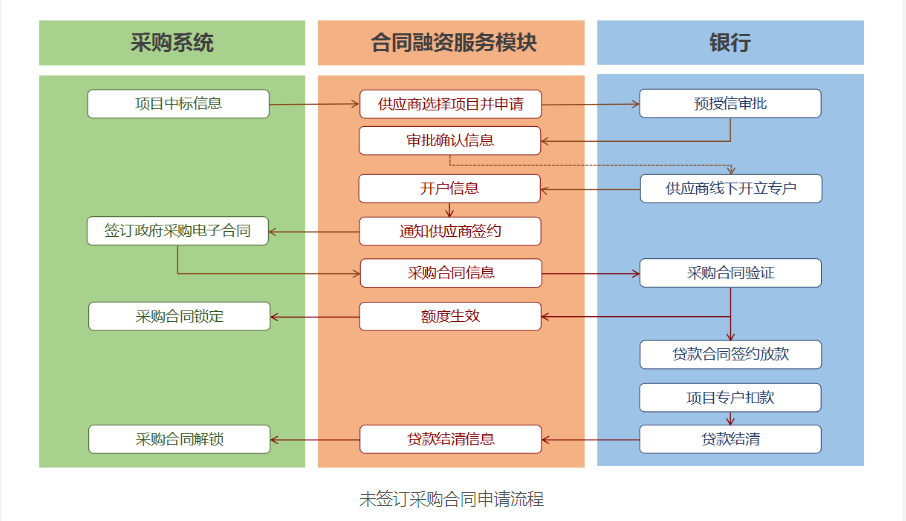 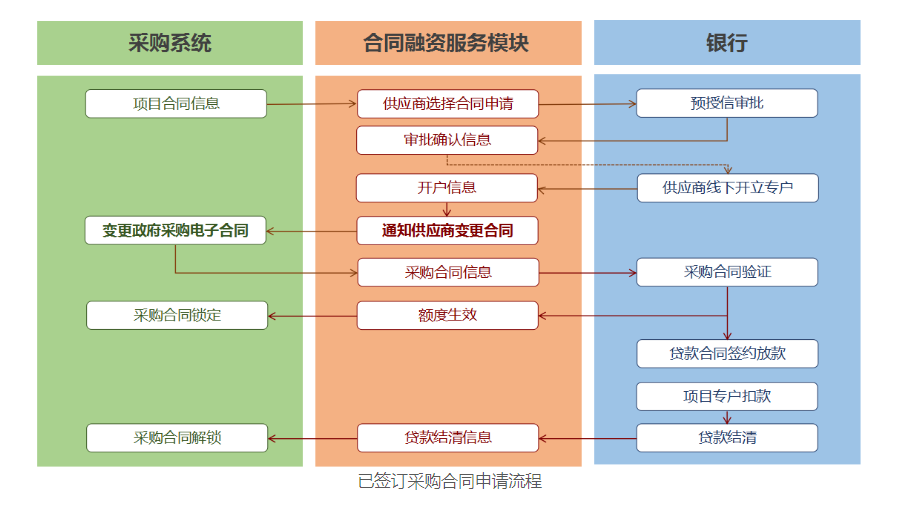 35.    廉洁自律规定35.1   采购代理机构工作人员不得以不正当手段获取政府采购代理业务，不得与采购人、供应商恶意串通。35.2   采购代理机构工作人员不得接受采购人或者供应商组织的宴请、旅游、娱乐，不得收受礼品、现金、有价证券等，不得向采购人或者供应商报销应当由个人承担的费用。36.    人员回避潜在投标人认为招标文件使自己的权益受到损害的，投标人认为采购人员及其相关人员有法律法规所列与其他供应商有利害关系的，均可以向采购人或采购代理机构书面提出回避申请，并说明理由。37.    质疑的提出与接收37.1   投标人认为招标文件、招标过程和中标结果使自己的权益受到损害的，可以根据《中华人民共和国政府采购法》、《中华人民共和国政府采购法实施条例》和《政府采购质疑和投诉办法》的有关规定，依法向采购人或其委托的采购代理机构提出质疑。37.2   质疑供应商应按照财政部制定的《政府采购质疑函范本》格式（可从财政部官方网站下载）和《政府采购质疑和投诉办法》的要求，在法定质疑期内以书面形式提出质疑，针对同一采购程序环节的质疑应一次性提出。超出法定质疑期提交的质疑将被拒绝。重复或分次提出的、内容或形式不符合《政府采购质疑和投诉办法》的，质疑供应商将依法承担不利后果。37.3   供应商提交质疑函的要求37.3.1 供应商提出质疑时，应提交质疑函和必要的证明材料。37.3.2 质疑供应商若委托代理人进行质疑的，质疑函应按要求列明“授权代表”的有关内容，并在附件中提交由质疑供应商签署的授权委托书。授权委托书应载明代理人的姓名、代理事项、具体权限、期限和相关事项。37.3.3 质疑供应商若对项目的某一分包进行质疑，质疑函中应列明具体分包号。37.3.4 质疑函的质疑请求应与质疑事项相关。37.3.5 质疑函的质疑事项应具体、明确，并有必要的事实依据。37.3.6 质疑供应商为自然人的，质疑函应由本人签字，质疑供应商为法人或其他组织的，质疑函应由法定代表人、主要负责人，或者其授权代表签字或盖章，并加盖公章。授权代表签字的需提供相应的授权书。37.4   质疑函接收部门、联系电话和通讯地址, 见投标须知前附表。附件1：投标担保函（适用于投标保证金保函）                                             保函编号:致陕西省采购招标有限责任公司(下称受益人):    鉴于     (下称被保证人)将于    年 月 日参加贵方招标编号为 （采购项目编号）的 （项目名称） 的投标,我方接受被保证人的委托,在此向受益人提供不可撤销的投标保证：本保证担保的担保金额为人民币(币种)     元(小写)     元整(大写）。二、本保证担保的保证期间为该项目的投标有效期(或延长的投标有效期)后28日(含28日),延长投标有效期无须通知我方。三、在本保证担保的保证期间内,如果被保证人出现下列情形之一,受益人可以向我方提起索赔：1.被保证人在招标文件规定的投标有效期内撤回其投标；2.被保证人在投标有效期内收到受益人发出的中标通知书后,不能或拒绝按招标文件的要求签署合同；3.被保证人在投标有效期内收到受益人发出的中标通知书后,不能或拒绝按招标文件的规定提交履约担保；4.被保证人中标后未按照招标文件规定交纳招标代理服务费。四、在本保证担保的保证期间内,我方收到受益人经法定代表人或其授权委托代理人签字并加盖公章的书面索赔通知后,将不争辩、不挑剔、不可撤销地立即向受益人支付本保证担保的担保金额。五、受益人的索赔通知应当说明索赔理由,并必须在本保证担保的保证期间内送达我方。六、本保证担保项下的权利不得转让。七、本保证担保的保证期间届满,或我方已向受益人支付本保证担保的担保金额,我方的保证责任免除。八、本保证担保适用中华人民共和国法律。九、本保证担保以中文文本为准,涂改无效。保证人(盖章):     法定代表人或其授权委托代理人(签字）：                单位地址:     电话:     日期:     年    月    日附件2：履约担保函格式                             编号：                  （采购人名称）：鉴于你方与                    （以下简称供应商）于   年  月  日签定编号为   的《           政府采购合同》（以下简称主合同），且依据该合同的约定，供应商应在    年     月    日前向你方交纳履约保证金，且可以履约担保函的形式交纳履约保证金。应供应商的申请，我方以保证的方式向你方提供如下履约保证金担保：一、保证责任的情形及保证金额（一）在供应商出现下列情形之一时，我方承担保证责任：1．将中标项目转让给他人，或者在投标文件中未说明，且未经采购招标机构人同意，将中标项目分包给他人的；　　2．主合同约定的应当缴纳履约保证金的情形: （1）未按主合同约定的质量、数量和期限供应货物/提供服务/完成工程的；（2）                                                           。（二）我方的保证范围是主合同约定的合同价款总额的        %数额为         元（大写           ），币种为        。（即主合同履约保证金金额）二、保证的方式及保证期间我方保证的方式为：连带责任保证。我方保证的期间为：自本合同生效之日起至供应商按照主合同约定的供货/完工期限届满后     日内。如果供应商未按主合同约定向贵方供应货物/提供服务/完成工程的，由我方在保证金额内向你方支付上述款项。三、承担保证责任的程序1．你方要求我方承担保证责任的，应在本保函保证期间内向我方发出书面索赔通知。索赔通知应写明要求索赔的金额，支付款项应到达的帐号。并附有证明供应商违约事实的证明材料。如果你方与供应商因货物质量问题产生争议，你方还需同时提供        部门出具的质量检测报告，或经诉讼（仲裁）程序裁决后的裁决书、调解书，本保证人即按照检测结果或裁决书、调解书决定是否承担保证责任。2． 我方收到你方的书面索赔通知及相应证明材料，在     工作日内进行核定后按照本保函的承诺承担保证责任。四、保证责任的终止1．保证期间届满你方未向我方书面主张保证责任的，自保证期间届满次日起，我方保证责任自动终止。保证期间届满前，主合同约定的货物\工程\服务全部验收合格的，自验收合格日起，我方保证责任自动终止。2．我方按照本保函向你方履行了保证责任后，自我方向你方支付款项（支付款项从我方账户划出）之日起，保证责任即终止。3．按照法律法规的规定或出现应终止我方保证责任的其它情形的，我方在本保函项下的保证责任亦终止。4．你方与供应商修改主合同，加重我方保证责任的，我方对加重部分不承担保证责任，但该等修改事先经我方书面同意的除外；你方与供应商修改主合同履行期限，我方保证期间仍依修改前的履行期限计算，但该等修改事先经我方书面同意的除外。五、免责条款1．因你方违反主合同约定致使供应商不能履行义务的，我方不承担保证责任。2．依照法律法规的规定或你方与供应商的另行约定，全部或者部分免除供应商应缴纳的保证金义务的，我方亦免除相应的保证责任。3．因不可抗力造成供应商不能履行供货义务的，我方不承担保证责任。六、争议的解决因本保函发生的纠纷，由你我双方协商解决，协商不成的，通过诉讼程序解决，诉讼管辖地法院为        法院。七、保函的生效本保函自我方加盖公章之日起生效。出具保函单位名称（盖公章）：                   签字人姓名和职务：                             签字人签名：                                   时间：         年      月      日                    第三章  评标方法和标准采购人委托采购代理机构负责组织本项目的评标工作。资格审查由采购人或者采购代理机构负责，评标工作由评标委员会负责。工作程序如下：一、由采购人或者采购代理机构负责资格审查工作。投标文件中的资格证明文件出现下列情况者（但不限于），按无效投标处理：1、投标人资格证明文件的完整性、有效性或符合性不符合要求的。2、投标人法定代表人授权书的完整性、有效性、符合性不符合要求的。3、信用查询不符合要求的。二、由评标委员会负责的审查评审工作。1、符合性审查是指评标委员会依据招标文件的规定，从商务和技术角度对投标文件的有效性和完整性进行审查，以确定是否对招标文件的实质性要求做出响应。出现下列情况者（但不限于），按无效投标处理。1.1 投标文件未按招标文件要求签署、盖章的。1.2 投标人投标报价超出采购预算或最高限价的。1.3 投标人的报价明显低于其他通过符合性审查投标人的报价，有可能影响产品质量或者不能诚信履约的，且投标人不能证明其报价合理性的。1.4 投标保证金未提交或金额、形式不符合招标文件要求的。1.5 投标内容出现漏项或数量与要求不符或投标内容的技术指标达不到招标文件要求，造成采购档次降低或影响采购性能、功能。2、如有必要，要求投标人对投标文件有关事项作出书面澄清或者说明。3、对投标文件进行比较和评价3.1 本项目评标方法为综合评分法，评标委员会对满足招标文件全部实质性要求的投标文件，按照招标文件规定的评审因素的量化指标进行评审打分，以评审得分从高到低顺序确定中标候选人。评标委员会每位成员独立对每个有效投标人的投标文件进行评价、打分；然后汇总每个投标人的得分，计算得分平均值，以平均值由高到低进行排序，按排序顺序推荐中标候选人。分值计算保留小数点后一位，第二位四舍五入。4、推荐中标候选人名单。5、采购代理机构核对评标结果。三、评审标准中应考虑下列因素：1、根据《政府采购促进中小企业发展管理办法》（财库[2020]46号）、《财政部 司法部关于政府采购支持监狱企业发展有关问题的通知》（财库〔2014〕68号）和《三部门联合发布关于促进残疾人就业政府采购政策的通知》（财库〔2017〕141号）的规定，对满足价格扣除条件且在投标文件中提交了《投标人企业类型声明函》、《残疾人福利性单位声明函》或省级以上监狱管理局、戒毒管理局（含新疆生产建设兵团）出具的属于监狱企业的证明文件的投标人，其投标报价扣除10%后参与评审。对于同时属于小微企业、监狱企业或残疾人福利性单位的，不重复进行投标报价扣除。2、根据《关于调整优化节能产品、环境标志产品政府采购执行机制的通知》（财库〔2019〕9号）的规定，投标人为提供服务所伴随的货物属于节能产品、环境标志产品品目清单范围内，且投标人所投产品具有有效期内的产品认证证书，在评标时予以优先采购，具体见评审因素和指标内容。3、如投标人为提供服务所伴随的货物为政府强制采购的节能产品，投标人所投产品的品牌及型号必须为清单中有效期内产品并提供证明文件，否则其投标将作为无效投标被拒绝。4、使用综合评分法的采购项目，提供相同品牌产品且通过资格审查、符合性审查的不同投标人参加同一合同项下投标的，按一家投标人计算，评审后得分最高的同品牌投标人获得中标人推荐资格；评审得分相同的，由采购人或者采购人委托评标委员会按照招标文件规定的方式确定一个投标人获得中标人推荐资格，招标文件未规定的采取随机抽取方式确定，其他同品牌投标人不作为中标候选人。5、中标候选人并列时的处理方式：采用综合评标法，则：评标结果按评审后得分由高到低顺序排列。得分相同的，按投标报价由低到高顺序排列。得分且投标报价相同的并列。投标文件满足招标文件全部实质性要求，且按照评审因素的量化指标评审得分最高的投标人为排名第一的中标候选人。评审因素和指标评审因素和指标1、资格审查：2、符合性审查：（采用综合评分法时适用）第四章 拟签订的合同文本政府采购项目                      合同编号：陕西中医药大学网上阅卷系统采购项目供 货 合 同（招标编号：            ）甲  方： 陕西中医药大学         乙  方：  年  月中国  西安供 货 合 同甲方： 陕西中医药大学乙方：在陕西省财政厅政府采购管理处的监督管理下，按照政府采购程序组织XX招标，确定乙方为中标供应商。依据《中华人民共和国政府采购法》、《中华人民共和国招标投标法》、《中华人民共和国民法典》以及招标文件、中标供应商的投标文件正本和澄清表（函）、中标通知书，经甲、乙双方协商，达成如下条款：一、合同标的物内容及数量（以投标文件正本和澄清表〈函〉为准）二、合同价款（一）合同总价款为人民币（大写）               元整（¥           元）。（二）合同总价包括：完成本次采购货物（设备本体及附件、备品备件及专用工具）的供货、安装（包含所需的配件及辅材等）、调试、验收、试运行、售后服务及税金等一切费用。（三）合同总价一次性包死，不受市场价格变化因素的影响。三、款项结算（一）所有货物到达甲方指定地点，安装、调试完毕并验收合格后，支付合同总价款的 95 %。即人民币（大写）          元整（¥      元）。（二）留合同总价的 5 %，作为质量保证金。即人民币（大写）          元整（¥      元），从验收合格之日起，质保期满且无质量等问题，一次性无息付清。（三）支付方式：银行转帐。乙方要如实开具发票，不得变更开票内容，乙方开具发票出现税务争议时，乙方需承担税款、滞纳金、罚款等赔偿责任以及其他相关责任。（四）结算方式：验收合格后填写政府采购项目验收单, 乙方持成交通知书、供货合同、发票（按合同总价直开甲方）、政府采购项目验收单及甲方财务要求的其他必要资料，到甲方办理资金结算。乙方延期提供发票或提供的发票不符合甲方要求的，甲方有权拒付合同款项且不承担任何法律责任。四、双方的权利和义务（一）甲方的权利和义务    甲方权利：组织使用单位严格按照招标文件及投标文件要求和标准验收货物。    甲方义务：积极配合乙方验收、安装、调试工作。（二）乙方的权利和义务    乙方权利：按照合同约定要求甲方及时付款。    乙方义务：按照合同约定时间，按甲方指定地点提供货物，配合验收工作；按照合同约定保证提供达到现行国家、行业标准的全新原厂货物。否则，视为乙方未完成交货义务。                  五、交货条件：（一）交货地点：陕西中医药大学南校区（二）交货期：合同签订后30日内 六、运输（一）运输由乙方负责，运杂费已包含在合同总价内，包括从货物供应地点到交货地点所含的运输费、装卸费、仓储费、保险费等。（二）运输方式由乙方自行选择，但必须保证按期交货。（三）甲方接收货物前，货物毁损、灭失的风险由乙方承担。七、质量保证乙方所供货物必须执行下列条款：（一）设备到位后，工程师应立即进行安装、调试，同时对操作人员进行严格的规范化培训。（二）保证技术指标先进、质量性能可靠、进货渠道正常，配置合理，全面满足磋商要求。（三）符合国家有关规范要求，确保达到最佳运行状态。（四）具有良好的外观，适合安装场所的使用。（五）自安装、调试正常运行并验收合格之日起：1、免费质保期为设备（产品）自安装调试试运行验收合格之日起3年（如投标人承诺大于要求的按其承诺执行），维修响应时间为 2 小时内， 4 小时内到达现场，在保质保期外，只收取维修配件费，无人工费、维修费，并且质保期内提供至少2次工程师保养和检修。2、质保期内，同一主要部件出现质量问题经过两次维修后仍无法正常使用，可以更换同型号、同规格的全新产品，对问题较大短期内暂不能解决的，为不影响甲方正常使用，乙方在2日内免费提供替代产品，确保正常运行；3、1年无条件退换。（五）设备因产品质量或设计缺陷等问题，而发生的差错或纠纷由乙方及生产厂商负全部责任。八、售后服务乙方所供货物提供以下售后服务：（一）质保期内：1、乙方应告知甲方产品的使用、维护、保养等有关注意事项，并根据招投标文件要求对甲方的人员进行培训。2、发生质量问题，接到甲方通知后，应派出专业的维修人员到现场进行检测维修，发生的全部费用由乙方承担，若需送回生产厂，乙方承担往返费用；在产品正常使用寿命内发生的任何产品质量问题，接到报修通知，维修响应时间为 2 小时内， 4 小时内到达现场，排除故障的期限不得超过 8 小时，甲方有权自行委托第三方进行维修，维修费用由乙方承担，相关费用甲方有权在质量保证金中扣除，不足部分乙方予以赔偿。在质保期外，只收取维修配件费，无人工费、维修费。3、定期派技术人员到现场走访，给予检查维护；4、如非乙方原因造成的质量问题，乙方有义务根据甲方的要求进行维修或配合维修，如需更换产品或配件，只收取维修配件费，无人工费、维修费。（二）质保期结束前，进行系统测试，全面保养维护，确保正常运行。九、技术与服务（一）技术资料：1、货物合格证；2、货物使用说明书（中文）；3、项目峻工资料、检验测试报告；4、其它资料。（二）服务承诺：1、设备（产品）安装、调试和验收：提供设备（产品）现场安装、调试，设备（产品）安装调试需在 30 日内完成。安装前，提供安装条件、用水、用电条件说明；2、培训要求：安装验收后，厂家在用户所在地对用户进行设备（产品）操作和日常维护的现场培训。包括设备（产品）原理、使用方法和维护方法等；3、以投标文件、澄清表（函）、合同和随货物的相关文件为准。十、验收（一）乙方应在将产品移交甲方之前或同时，将与该产品有关的全部法律证件提交甲方审核确认。如乙方所供货物为原装进口产品的,应提供相关的进口证明文件。经甲方审核认为上述文件不全或存在瑕疵的，甲方有权拒绝支付货款。甲方对上述文件的审核并不解除乙方对产品所负的权利担保责任。（二）货物到达甲方指定地点后，甲方根据合同要求，进行外观验收，确认产地、规格、型号和数量。（三）货物安装、调试并正常运行后，由乙方进行自检，合格后，准备验收文件，并书面通知甲方。（四）甲方确认乙方的自检内容后，组织乙方（必要时请有关专家）进行系统验收，验收合格后，填写政府采购项目验收单（一式六份）作为对货物的最终认可。（五）乙方向甲方提交货物实施过程中的所有资料。以便甲方日后管理和维护。（六）验收依据：1、招标文件、投标文件、澄清表（函）；2、本合同及附件文本；3、国家相应的标准、规范。十一、违约责任（一）按《政府采购法》、《民法典》中的相关条款执行。（二）未按合同要求提供货物或质量不能满足招标技术要求，乙方必须无条件按甲方要求的时限进行更换，提高技术，完善质量，否则，甲方有权单方解除本合同，合同自甲方书面解除通知送达乙方之日起解除，乙方应当按照合同总价的【10】%向甲方支付违约金，违约金不足以弥补甲方损失的，乙方需另行支付。并对乙方的违约行为报监管机构进行相应的处罚。（三）交货期每超过一天，扣除乙方合同总价款的 1 ‰，迟延交货超过【30】天的，视为乙方根本违约，甲方有权依据本条第（二）款之约定单方解除本协议。（四）乙方应确保所供货物不存在任何权利瑕疵，否则，因此产生的纠纷由乙方负责解决并承担全部赔偿责任，甲方因此被索赔时，有权就其支出的全部费用向乙方追偿。（五）乙方违约时，甲方为主张权利而支出的律师费、诉讼费、保全费、保全保险费、差旅费等费用由乙方承担。十二、合同争议解决的方式本合同在履行过程中发生的争议，由甲、乙双方当事人协商解决，协商不成的按下列第（ 二 ）种方式解决：（一）提交 西安仲裁委员会仲裁；（二）依法向 甲方 所在地人民法院起诉。十三、合同生效本合同一式  份，甲方执  份，乙方执  份、招标代理机构执壹份，陕西省财政厅政府采购管理处备案  份，本合同甲、乙双方签字盖章后生效，合同执行完毕后，自动终止（合同的服务承诺则长期有效）。（一）陕西省财政厅政府采购管理处在合同的履行期间以及履行期后，可以随时检查项目的执行情况，对采购内容、标准进行调查核实，并对发现的问题进行处理。（二）招标文件、投标文件、澄清表（函）、成交通知书、合同附件均成为合同不可分割的部分。（三）合同未尽事宜，由甲、乙双方协商并确认后，作为合同补充，与原合同具有同等法律效力。（四）合同一经签订，不得擅自变更、中止或终止合同。对确需变更、调整或中止、终止合同的，应按规定履行相应的手续。（五）本合同按照中华人民共和国的现行法律进行解释。（以下无正文）甲  方（盖章）                           乙  方（盖章）单位名称：                               单位名称：地  址：                                 地  址：法定代表人或授权委托人（签字或盖章）：           法定代表人或授权委托人（签字或盖章）：电子邮箱：                               电子邮箱：代理人：                                 代理人：                                         开户银行：                                         账  号：       联系电话：                               联系电话：签订日期：     年    月    日             签订日期：  年   月   日见证方：（招标代理公司）代理人：    电子邮箱：日期：     年    月      日附件附设备招标技术参数要求明细验  收  单金额单位：元1、本单一式六份，采购人四份，供应商一份，招标代理机构一份。2、本验收单以采购单位、供货单位验收为主，根据验收情况如实填写签字盖章确第五章  采购需求及要求一、概述为促进教考分离，完成学业数据采集，要求同一平台满足校、院各级各类考试需求；要求平台提供完整的解决方案，考试流程与质量分析一体化设计，无需模块或系统间导入导出；要求平台既支持先扫后阅（客观题边扫描边识别边评分、主观题打破流水线作业），又支持先阅后扫、保留手批痕迹尊重教师习惯。二、性能与技术要求1.既支持高校本地部署，又可提供云部署；长期储存保证大数据的规范性和持续性；2.支持8000+阅卷教师同时在线、500+扫描点以上集中或分散扫描；3.提供详细的安全策略方案，包含操作系统级安全、运维操作级安全、数据库与物理文件备份等内容；有登录日志与重要操作记录，一旦发生问题有迹可循；并且重要操作都需密码确认防止误操作；4.平台既支持先扫后阅（客观题边扫描边识别边评分、主观题打破流水线作业），又支持先阅后扫、保留手批痕迹尊重教师习惯；为满足不同科目需要，二者可以混合支持、自动统一出成绩；5.制作答题卡简单高效，采用所见即所得的网页制卡，包括：套红卡、作文格、分栏编辑、非作答区域等灵活拖拽调整、模板信息灵活编辑，设计完成可直接应用于考试，无需二次裁切，大大降低技术复杂度与工作量；同时还要支持多张答题卡、题卡一体、其他厂商答题卡；6.采用厂家自主研发的识别技术，既支持依赖于定标点的识别，又支持无特殊定标点的识别；要求技术成熟先进、能够有效应对复印扫描等实际场景下的拉扯变形等；7.采集试卷与识别阅卷过程“无延迟”！平台支持边扫描、边上传、边识别、边计分、边裁切、边阅卷，支持数据采集的同时计算成绩和查看临时得分，可并发进行主观题批阅。8.其他兼容性要求：支持5种以上主流品牌扫描仪方便用户方选用；兼容各主流浏览器访问、并无需安装任何插件；支持多终端访问，包括PC/Pad/平板/智能手机等；9.平台采用最新的互联网扁平化设计、模块化布局；10.平台数据实现与学校教务管理系统的数据对接，基础数据流转依托于教务管理系统，应用数据实现互联互通。11.考试支持科目合并：不同科目在一张答题卡的正反两面，一张条形码，一次扫描完成采集；12.支持实时监控数据采集进度，可选择按学院、科目监控正常采集数量、缺考数量、错误考号数量等方式；13.支持断电、断网等异常情况下的数据采集过程不中断，实现本地数据备份和异常情况恢复后继续上传。14.系统面向15个使用部门同时独立使用。三、详细功能要求四、扫描仪要求1.扫描速度(横向,A4):不低于80ppm/160ipn(彩色，200dpi 和300dpi同速)。2.扫描技术: CCD, 双面扫描。3.光源: LED。4.光学分辨率:大于等于600dpi。5.最大文档尺寸: 305毫米X4100毫米。6.最小文档尺寸: 50 毫米X63.5毫米(2英寸X2.5英寸)。7.纸张厚度和重量: 34-413 克/平方米(9-110磅)纸张。8.进纸器/升降器:不低于250张75克/平方米(20磅)纸，自动升降台(无需客户端控制连续扫描模式)。9.进纸通道:直和U型双通道走纸。10.重张检测:超声波重张探测。11.连接: USB3.0。12.驱动支持: TWAIN、ISIS、WIA。13.影像功能:纠偏，自动裁剪，全色滤色，多色彩滤色，双流扫描，亮度和对比度调整，自动调整方向，基于内容的空白页检测，自动亮度调整。14.产地:中国，提供3C认证证书，节能认证证书，IS09000/140000 认证证书。15.支持的操作系统: Windows 7及以上操作系统。16.数量：13套五、软件对接参数标准1.系统对接①系统建设需要按照学校制定的信息标准执行系统建设，预留和学校原有及新建的信息化系统接口，实现数据集成，身份认证与应用集成等，解决第三方系统对接需求的差异，实现信息的共享和资源的有效利用；部分容易造成与学校数据中心不一致的地方，须按照学校要求，调整成符合学校要求的相关功能；提供紧耦合、松耦合、不耦合等多种结合方式；提供API动态库、通讯接入服务、WebService服务、数据库同步、应用程序开放等多种接口形式；根据学校信息化建设情况，应及时向数据中心补充数据接口；②单点登录对接：系统、APP要求与我校数字校园门户、移动门户、企业微信平台和微信服务号进行统一身份验证，即用户只需安装企业微信或关注我校企业微信号即可实现所有功能（接口文件由学校提供）；③消息推送对接：消息推送功能须对接学校消息推送接口（接口文件由学校提供），实现校内人员通过企业微信进行消息推送，校外人员通过我校微信服务号进行消息推送；④一站式服务大厅对接：满足我校一站式服务大厅平台对接要求，师生所使用的本系统所有功能均须与一站式服务大厅完成对接（学校提供接口），实现用户点击一站式服务大厅，即可自动进入所需功能页面；2.数据对接①按照学校要求实现数据交换和共享，数据库应使用稳定版本的主流数据库，其中oracle数据库应使用11g或12c。数据和应用分别进行部署，数据库应部署在陕西中医药大学数据中心。系统建设基础环境按照学校要求统一规划；②须提供全库业务表和数据字典，如对数据库结构及数据格式进行更新，须在更新前向学校信息化处提供更新后的数据字典；须根据学校要求提供数据视图；③所需人员数据（教职工、本科生、研究生、留学生）及其他数据中心涵盖的所需数据由学校数据中心进行统一推送，所需数据字段由中标方向学校具体业务部门提交申请；④数据库中除密码外，未经学校书面许可不得加密任何字段及字段值，否则将视为严重违约；⑤平台数据实现与学校教务管理系统的数据对接，基础数据流转依托于教务管理系统，应用数据实现互联互通。⑥阅卷系统产生的成绩数据须以中间库、http接口、API接口等形式写入教务系统，所涉及数据至少包括学号、学年、学期、课程代码、卷面成绩等。六、硬件参数以上需求中所列的技术参数，为校方对设备技术性能、指标的最低要求，实施厂商可推荐性能优于以上要求的产品。第六章  投标文件格式一、资格证明文件正本/副本政府采购项目采购项目编号：SCZD2022-ZB-0990/001R陕西中医药大学网上阅卷系统采购项目(二次)投 标 文 件（资格证明文件）                 投 标 人：                   时    间：                   第一部分  身份证明文件1、法定代表人（或单位负责人）授权书本授权书声明：注册于（国家或地区的名称）的（投标人）的在下面签字的（法人代表姓名、职务）代表我单位授权在下面签字的（被授权人的姓名）为我单位的合法代理人，就（项目名称和采购项目编号）投标，以我单位名义处理一切与之有关的事务。　　本授权书于       年    月   日签字生效,特此声明。（提示：此日期应不晚于投标函签署日期）附：授权代表姓名：          性别：    年龄：        职    务：             身份证号码：             通讯地址：                                      邮政编码：                  电话：               法定代表人及授权代表身份证复印件 投标人                                法定代表人    （公章）：                                （签字）：注：自然人投标的或法定代表人投标的无需提供2、法定代表人（或单位负责人）身份证明致（采购代理机构名称）：        （姓名、性别、年龄、身份证号码）在我单位任       （董事长、总经理等）职务，是我单位的法定代表人。特此证明。投标人（盖公章）：                             详细通讯地址：                                邮 政 编 码 ：                                电　　　　话：                                注：自然人投标的仅需提供身份证3、授权代表本单位证明（养老保险缴纳证明或劳动合同复印件）第二部分  资格证明文件符合《政府采购法》第二十二条的规定供应商条件，并提供以下证明材料；（1）、投标人合法注册的法人或其他组织的营业执照等证明文件，自然人的身份证明（格式要求见附件6-1）；（2）、供应商2020年度经审计的财务报表复印件（包括资产负债表、现金流量表、利润表），或本年度基本开户银行出具的资信证明（格式要求见附件6-2）；依法缴纳税收和社会保障资金的证明材料复印件（格式见附件6-3、6-4）（3）、具备履行合同所必需的设备和专业技术能力的承诺原件（格式见附件6-5）； （4）、供应商参加政府采购活动前3年内在经营活动中没有重大违法记录的书面声明原件（格式见附件6-6）（5）证明供应商符合特定资格条件的证明材料（格式见附件6-9)要求：1、以上资格证明文件须提供原件或加盖投标人红色公章的复印件。2、《资格证明文件》须与《商务及技术文件》分开装订。6-1  供应商的企业法人营业执照副本复印件（加盖公章）（注：根据项目实际情况，本项内容可能要求提供“事业单位法人证书”、执业许可证、自然人身份证明等证明材料）6-2  经审计的财务报表提供供应商2020年度经审计的财务报表（包括资产负债表、现金流量表、利润表）复印件或扫描件、所有复印件或扫描件需加盖单位公章。或  6-2  本年度基本开户银行出具的资信证明6-3 依法缴纳税收的证明说明：1、供应商应提供近六个月中任何一个月缴纳增值税和企业所得税的凭证（银行出具的缴税凭证或税务机关出具的证明的复印件，并加盖本单位公章）。2、依法免税的供应商，应提供相应文件证明其依法免税。6-4社会保障资金缴纳记录说明：供应商应提供近六个月中至少一个月的社会缴纳社会保险的凭据（专用收据或社会保险缴纳清单），并加盖本单位公章。不需要缴纳社会保障资金的供应商，应提供相应文件证明其不需要缴纳社会保障资金。6-5 具备履行合同所必需的设备和专业技术能力承诺书                                                                                                                                                                                                                                                                                                                                                                                                                                                                                                                                                                                                                                                                                                      陕西省采购招标有限责任公司：   我公司承诺具备履行合同所必需的设备和专业技术能力。供应商名称（公章）：               法定代表人或其授权代表（签字或加盖人名章）：                  日    期：     年      月     日 6-6 供应商参加政府采购活动前3年内在经营活动中没有重大违法记录的书面声明至：   陕西省采购招标有限责任公司  我公司郑重承诺在参加本项目政府采购活动前三年内，在经营活动中无重大违法记录。公司未受到行政处罚或责令停业、吊销许可证（或执照）；未处于财产被接管、冻结、破产状况。特此声明。供应商名称（公章）：               法定代表人或其授权代表（签字或加盖人名章）：                  日    期：     年      月     日6-7 供应商控股股东名称、控股公司的名称和存在管理、被管理关系的单位名称说明致：陕西省采购招标有限责任公司与我方的法定代表人（单位负责人）为同一人的企业如下：我方的控股股东如下：我方直接控股的企业如下：与我方存在管理、被管理关系的单位名称如下：供应商名称（公章）：               法定代表人或其授权代表（签字或加盖人名章）：                  日    期：     年      月     日 6-8供应商是否属于为本项目提供整体设计、规范编制或者项目管理、监理、检测等服务的供应商声明致：陕西省采购招标有限责任公司我方 不属于 为本项目提供整体设计、规范编制或者项目管理、监理、检测等服务的供应商。供应商名称（公章）：               法定代表人或其授权代表（签字或加盖人名章）：                  日    期：     年      月     日6-9证明供应商符合特定资格条件的证明材料：1. 供应商应授权合法的人员参加开标全过程，其中法定代表人直接参加开标的，须出具法人身份证，并与营业执照上信息一致。法定代表人授权代表参加投标的，须出具法定代表人授权书及授权代表身份证、授权代表本单位证明（养老保险缴纳证明或劳动合同）；2供应商在递交投标文件截止时间前被“信用中国”网站（www.creditchina.gov.cn）和中国政府采购网（www.ccgp.gov.cn）上被列入失信被执行人、税收违法黑名单、政府采购严重违法失信行为记录名单的，不得参加投标。二、商务及技术文件正本/副本政府采购项目采购项目编号：SCZD2022-ZB-0990/001R陕西中医药大学网上阅卷系统采购项目(二次)投 标 文 件（商务及技术文件）                 投 标 人：                   时    间：                   目  录1、投标函（见投标文件格式三）2、开标一览表（见投标文件格式四）3、投标分项报价表（见投标文件格式五）4、技术偏离表（见投标文件格式六）5、商务条款偏离表（见投标文件格式七）6、符合《政府采购促进中小企业发展管理办法》、《关于政府采购支持监狱企业发展有关问题的通知》和《三部门联合发布关于促进残疾人就业政府采购政策的通知》价格扣减条件的投标人须提交：6-1《中小企业声明函》（见投标文件格式八）6-2《投标人监狱企业声明函》（见投标文件格式九）6-3《残疾人福利性单位声明函》（见投标文件格式十）7、符合评分标准要求的商务文件8、投标人须知第10条要求的所有技术文件9、投标方案或技术方案10、业绩一览表11、投标须知前附表要求的其他文件（投标文件格式三）投标函致： （采购代理机构名称）   根据贵方(项目名称、采购项目编号)项目的招标文件，签字代表(姓名、职务)经正式授权并代表投标人（名称）提交下述文件正本   份、副本   份及电子文档    份。为此，我方郑重声明以下诸点，并负法律责任。（1）按照招标文件的规定，我公司投标总价为：人民币（大写）　　  元（￥：   元）。其中联合协议或分包意向协议（如有）约定由小型和微型企业制造产品的价格为人民币（大写）　　  元（￥：   元），占投标总价的  %。（2）本投标有效期为自投标截止之日起         个日历日，若我方中标，投标文件有效期自动延长至合同执行完毕。（3）已详细审查全部招标文件，包括所有补充通知（如果有的话），完全理解并同意放弃对这方面有不明、误解的权利。（4）按照招标文件的规定，在中标后向贵方一次性支付招标代理费。（5）按照贵方可能的要求，提供与投标有关的一切数据或资料，我们完全理解最低投标报价不作为中标的唯一条件，且尊重评标结论和定标结果。（6）完全理解并无条件承担中标后不依法与采购人签订合同的法律后果。      投标人全称（公章）：__________________________________________地址：__________________________________________开户银行：__________________________________________帐号：__________________________________________电话：__________________________________________法定代表人或授权代表（签字）：_____________                 _____年_____月_____日 （投标文件格式四）开标一览表项目名称：　                采购项目编号： 投标人（盖公章）：                          法定代表人或授权代表(签字):	注:此表中，每标段的投标总价应和投标分项报价表的总价相一致。（投标文件格式五）投标分项报价表投标人                         法定代表人或授权代表（公章）：                          （签字）：（投标文件格式六）技术偏离表标段:         投标人(公章):	法定代表人或授权代表（签字）: 	                 注：1.投标文件技术参数指标响应内容必须按照投标产品实际参数指标填写，与相关证明材料一致，不得直接将采购文件的技术参数指标要求完全复制作为投标文件响应内容，否则将会影响评审得分。2.务必完整填写所有指标响应参数；必须在备注栏进行明确说明偏离情况，且偏离情况与实际相符，否则将会影响评审得分。3.采购文件中约定的每项采购内容的技术偏离情况都必须体现在此技术偏离表中，否则将会影响评审得分。（投标文件格式七）商务条款偏离表标段:        声明：除本商务偏离表中所列的偏离项目外，其他所有商务均完全响应“招标文件”中的要求投标人(公章):	法定代表人或授权代表（签字）: 	                 （投标文件格式八）中小企业声明函(货物)（注：符合中小企业划型标准的企业请提供本函，不符合的不提供本函）本公司(联合体)郑重声明，根据《政府采购促进中小企业发展管理办法》(财库(2020)46号)的规定，本公司(联合体)参加  (单位名称)  的 (项目名称) 采购活动，提供的货物全部由符合政策要求的中小企业制造。相关企业(含联合体中的中小企业、签订分包意向协议的中小企业)的具体情况如下：  (标的名称)  ，属于  ( 采购文件中明确的所属行业) 行业 ；制造商为 (企业名称)  ，从业人员      人，营业收入为     万元，资产总额为     万元，属于 (中型企业、小型企业、微型企业）；  (标的名称)  ，属于  ( 采购文件中明确的所属行业) 行业 ；制造商为 (企业名称)  ，从业人员      人，营业收入为     万元，资产总额为     万元，属于 (中型企业、小型企业、微型企业）；……以上企业，不属于大企业的分支机构，不存在控股股东为大企业的情形，也不存在与大企业的负责人为同一人的情形。本企业对上述声明内容的真实性负责。如有虚假，将依法承担相应责任。企业名称(盖章)：日期：（从业人员、营业收入、资产总额填报上一年度数据，无上一年度数据的新成立企业可不填报）（投标文件格式九）投标人监狱企业声明函本单位郑重声明下列事项（按照实际情况勾选或填空）：本单位为直接投标人提供本单位制造的货物。（1）本企业（单位）        （请填写：是、不是）监狱企业。如果是，后附省级以上监狱管理局、戒毒管理局（含新疆生产建设兵团）出具的属于监狱企业的证明文件。（2）本企业（单位）        （请填写：是、不是）为联合体一方，提供本企业（单位）制造的货物，由本企业（单位）承担工程、提供服务。本企业（单位）提供协议合同金额占到共同投标协议合同总金额的比例为       。　　本企业（单位）对上述声明的真实性负责。如有虚假，将依法承担相应责任。投标人（盖公章）：              　法定代表人或授权代表（签字）:                        日　期：             注：符合《关于政府采购支持监狱企业发展有关问题的通知》价格扣减条件的供应商须提交。（投标文件格式十）残疾人福利性单位声明函本单位郑重声明，根据《财政部 民政部 中国残疾人联合会关于促进残疾人就业政府采购政策的通知》（财库〔2017〕141号）的规定，本单位为符合条件的残疾人福利性单位，且本单位参加______单位的______项目采购活动提供本单位制造的货物（由本单位承担提供服务），或者提供其他残疾人福利性单位制造的货物（不包括使用非残疾人福利性单位注册商标的货物）。本单位对上述声明的真实性负责。如有虚假，将依法承担相应责任。残疾人福利性单位（盖公章）：                  法定代表人或授权代表（签字）:                        日  期：                             注：符合《三部门联合发布关于促进残疾人就业政府采购政策的通知》价格扣减条件的供应商须提交。符合评分标准要求的商务文件投标人须知第10条要求的所有技术文件投标方案或技术方案            （格式自拟，内容应包含评标办法中要求的内容）业绩一览表注：1. 供应商应如实列出以上情况，如有隐瞒，一经查实将导致其投标申请被拒绝。2、每个项目合同须单独具表，提供双方签订的合同复印件加盖公章，无相关证明的项目在评审时将不予确认。投标须知前附表要求的其他文件投标保证金支付凭证或担保函（复印件）条款号内    容内    容1.1采购人：陕西中医药大学 地址：咸阳市秦都区世纪大道联系人：王老师   电话：029-38185083采购人：陕西中医药大学 地址：咸阳市秦都区世纪大道联系人：王老师   电话：029-381850831.2采购代理机构：陕西省采购招标有限责任公司地址：西安市高新二路山西证券大厦八楼联系人：薛盼   电话：029-88497916采购代理机构：陕西省采购招标有限责任公司地址：西安市高新二路山西证券大厦八楼联系人：薛盼   电话：029-884979161.3.3合格投标人的特定资格条件：详见公告合格投标人的特定资格条件：详见公告1.3.4是否为专门面向中小企业采购：是（是、否）供应商需要在资格证明文件内附中小企业声明（供应商如果是代理商需代理商和制造商须同时为中小企业并在资格证明文件内附中小企业声明）（否则不通过资格审查）。是否为专门面向中小企业采购：是（是、否）供应商需要在资格证明文件内附中小企业声明（供应商如果是代理商需代理商和制造商须同时为中小企业并在资格证明文件内附中小企业声明）（否则不通过资格审查）。1.3.5是否允许采购进口产品：（否  不允许进口产品参加）是否允许采购进口产品：（否  不允许进口产品参加）1.4是否允许联合体投标：否（是、否）是否允许联合体投标：否（是、否）1.4.7联合体的其他资格要求：/联合体的其他资格要求：/2.2项目预算金额：690000.00元； 项目预算金额：690000.00元； 5.4是否组织现场考察或者召开答疑会：否（是、否）是否组织现场考察或者召开答疑会：否（是、否）8.1如投标人对多个包进行投标，可以中标/包如投标人对多个包进行投标，可以中标/包12.1投标人须向采购代理机构递交人民币壹万元（￥10000.00元）的投标保证金。收取保证金单位名称：陕西省采购招标有限责任公司开户银行：中国银行西安南郊支行营业部帐号：102060079680联系人：侯娜    联系电话：029-85256853投标人须向采购代理机构递交人民币壹万元（￥10000.00元）的投标保证金。收取保证金单位名称：陕西省采购招标有限责任公司开户银行：中国银行西安南郊支行营业部帐号：102060079680联系人：侯娜    联系电话：029-8525685314.1资格证明文件投标文件：正本：1份、副本：2份；商务及技术投标文件：正本：1份、副本：2份。资格证明文件投标文件：正本：1份、副本：2份；商务及技术投标文件：正本：1份、副本：2份。16.1投标截止时间：2022年08月16日09时30分投标截止时间：2022年08月16日09时30分18.1开标时间：2022年08月16日09时30分开标地点：西安市高新二路山西证券大厦二十一楼第四会议室开标时间：2022年08月16日09时30分开标地点：西安市高新二路山西证券大厦二十一楼第四会议室19.2信用查询时间:为招标文件发售时间至资格审查工作结束信用查询时间:为招标文件发售时间至资格审查工作结束20.5核心产品： 网上阅卷系统核心产品： 网上阅卷系统23.2评标方法：综合评分法　　　　　评标方法：综合评分法　　　　　27.1推荐中标候选人的数量：3 推荐中标候选人的数量：3 27.2招标人是否委托评标委员会直接确定中标人：否（是、否）招标人是否委托评标委员会直接确定中标人：否（是、否）31.1是否提交履约保证金：否（是、否）。是否提交履约保证金：否（是、否）。32.1预付款比例为： 0%预付款比例为： 0%32.3情形如下：□采购资金在履约完成之后才能到位□政府采购合同履约期限小于20日□政府采购预算资金小于50万元□其他采购人不能在政府采购合同履约完成前支付采购资金情形如下：□采购资金在履约完成之后才能到位□政府采购合同履约期限小于20日□政府采购预算资金小于50万元□其他采购人不能在政府采购合同履约完成前支付采购资金33中标单位在领取中标通知书前，须向采购代理机构支付招标代理服务费，招标代理服务费由采购人与采购代理机构约定：参照原国家计委计价格【2002】1980号文和国家发改委发改办价格【2003】857号文的计算方法按标准收取。中标单位的招标代理服务费交纳信息银行户名：陕西省采购招标有限责任公司开户银行：中国光大银行西安友谊路支行账    号：78560188000095264联系人：张婕   联系电话：029-85263975中标单位在领取中标通知书前，须向采购代理机构支付招标代理服务费，招标代理服务费由采购人与采购代理机构约定：参照原国家计委计价格【2002】1980号文和国家发改委发改办价格【2003】857号文的计算方法按标准收取。中标单位的招标代理服务费交纳信息银行户名：陕西省采购招标有限责任公司开户银行：中国光大银行西安友谊路支行账    号：78560188000095264联系人：张婕   联系电话：029-8526397534.1本项目是否属于信用担保试点范围：否 （是、否）本项目是否属于信用担保试点范围：否 （是、否）37.2针对同一采购程序环节的质疑次数：一次性提出针对同一采购程序环节的质疑次数：一次性提出37.4联系单位：陕西省采购招标有限责任公司联系人：李萍、王亚宁联系电话： 029-85235014 联系单位：陕西省采购招标有限责任公司联系人：李萍、王亚宁联系电话： 029-85235014 适用于本投标人须知的额外增加的变动：适用于本投标人须知的额外增加的变动：适用于本投标人须知的额外增加的变动：11根据本项目特点，投标人应提交的其他资格证明文件（特定资格条件）为：1 供应商应授权合法的人员参加开标全过程，其中法定代表人直接参加开标的，须出具法人身份证，并与营业执照上信息一致。法定代表人授权代表参加投标的，须出具法定代表人授权书及授权代表身份证、授权代表本单位证明（养老保险缴纳证明或劳动合同）；2供应商在递交投标文件截止时间前被“信用中国”网站（www.creditchina.gov.cn）和中国政府采购网（www.ccgp.gov.cn）上被列入失信被执行人、税收违法黑名单、政府采购严重违法失信行为记录名单的，不得参加投标。22投标人应提交的其他文件：/序号审查项目合格条件1满足《中华人民共和国政府采购法》第二十二条规定1、投标人合法注册的法人或其他组织的营业执照等证明文件，自然人的身份证明；2、供应商2020年度经审计的财务报表复印件（包括资产负债表、现金流量表、利润表），或本年度基本开户银行出具的资信证明；3、依法缴纳税收和社会保障资金的证明材料复印件；4、具备履行合同所必需的设备和专业技术能力的承诺原件；5、供应商参加政府采购活动前3年内在经营活动中没有重大违法记录的书面声明原件（格式见附件6-6）6、法律、行政法规规定的其他条件。2特定资格条件1 供应商应授权合法的人员参加开标全过程，其中法定代表人直接参加开标的，须出具法人身份证，并与营业执照上信息一致。法定代表人授权代表参加投标的，须出具法定代表人授权书及授权代表身份证、授权代表本单位证明（养老保险缴纳证明或劳动合同）；2供应商在递交投标文件截止时间前被“信用中国”网站（www.creditchina.gov.cn）和中国政府采购网（www.ccgp.gov.cn）上被列入失信被执行人、税收违法黑名单、政府采购严重违法失信行为记录名单的，不得参加投标；3投标人不得存在的情形1、单位负责人为同一人或者存在直接控股、管理关系的不同投标人，不得参加本次采购活动；2、为本项目提供整体设计、规范编制或者项目管理、监理、检测等服务的投标人，不得再参加该采购项目的其他采购活动。4中小企业本项目为专门面向中小企业的项目，如供应商为非中小企业提供服务，其响应文件将被认定为无效。备注：以上资料的扫描件、复印件必须加盖投标人公章。备注：以上资料的扫描件、复印件必须加盖投标人公章。备注：以上资料的扫描件、复印件必须加盖投标人公章。序号审查项目投标无效条件1签署、盖章投标文件未按招标文件要求签署、盖章的。2投标报价投标人投标报价超出采购预算或最高限价的。3报价合理性投标人的报价明显低于其他通过符合性审查投标人的报价，有可能影响服务质量或者不能诚信履约的，且投标人不能证明其报价合理性的。4投标内容投标内容出现漏项或与要求不符或投标内容的技术指标达不到招标文件要求，造成采购档次降低或影响服务实质性内容。5其它情形存在其它不符合法律法规或招标文件规定的投标无效条款。评分因素评分因素满分评分标准投标报价评分标准投标报价评分标准35按照财政部有关规定：商务得分采用低价优先法计算，即满足招标文件要求且投标报价最低的投标报价为评标基准价，其价格分为满分。其他投标单位的价格分统一按照下列公式计算：投标报价得分=（评标基准价/投标报价）×35技术评分标准投标设备整体评价及技术性能指标的响应程度20投标设备（产品）技术参数性能满足或优于招标文件要求，且稳定可靠，能够保证整体项目顺利实施，根据各投标人对其所投设备（产品）数量准确、规格进行描述，并提供所投设备（产品）提供生产厂家确认的、相应的功能证明材料（包括但不限于测试报告或设备（产品）彩页或设备（产品）说明书或官网和功能截图等），描述无缺漏详细具体且证明材料完整的得满分20分，每负偏离一项“*”项指标的扣减 1 分，每负偏离一项非“*”项指标的扣减0.5分，扣完为止。本项满分为20分。(保留小数点后两位)商务评分标准商务响应5投标文件对招标文件中的提出的商务要求和招标文件提出的付款、交货期（含安装期）、测试、验收以及技术培训等商务要求进行响应说明，满足招标文件上述要求的得满分5分，凡有一项未满足上述要求的均按照“0”分计入。商务评分标准业绩5提供自2019年1月1日起至今的同类业绩证明材料（以合同为准），每提供一项上述同类业绩证明材料（合同）复印件（加盖供应商公章）的，得1分，最高得5分，未提供的不得分，原件备查。商务评分标准履约能力及售后20针对本项目及使用单位实际需求提供详细具体可行的有针对性的实施方案及售后服务措施承诺，并由专业的技术人员提供设备（产品）安装服务，帮助使用单位将设备（产品）调试到最佳使用状态，保证项目的顺利运行。由评审委员会横向比较，按其响应程度计0～5分。商务评分标准履约能力及售后20供应商提供的培训方案（包括但不限于培训人数、培训时间、培训及考核办法等），保证使用方能熟练操作。由评审委员会横向比较，按其响应程度计0～5分。商务评分标准履约能力及售后20针对供应商所做出维护保养及应急方案，包括但不限于设备（产品）出现问题的及时处理，替换设备（产品）预案等，不能影响及延误使用单位的正常使用承诺进行描述。由评审委员会横向比较，按其响应程度计0～5分。商务评分标准履约能力及售后20供货渠道正常、来源质量有保证，检验手续完善、合法有效，无产权纠纷，按其响应程度计0～5分。质量保证质量保证15供应商根据招标文件要求提供售后服务的，首次使用提供现场技术支持，保障系统平稳顺利使用，可提供其他有利于采购人的售后服务承诺和措施，依据承诺与措施由评标委员会综合评审，根据响应情况得0-5分;不提供不得分。在省内售后服务机构运行正常，能够准确提供本地化服务(提供证明材料，如租房协议或产权证明材料等)由评标委员会综合评宙，根据响应情况得0-5分; 不响应不得分。质保期满足招标文件要求，质保期过后有完善的维保升级服务以及各供应商所提供的易损易耗零部件的报价以及清单，由评标委员会综合比较按其响应程度计0-5分。不提供不得分。序号货物名称数量产地品牌备注123……说明项目名称验收日期验收日期采购单位联系人联系人供应商负责人负责人供 应 商自检结论              供应商（盖章）              年    月    日              供应商（盖章）              年    月    日              供应商（盖章）              年    月    日              供应商（盖章）              年    月    日              供应商（盖章）              年    月    日              供应商（盖章）              年    月    日              供应商（盖章）              年    月    日采 购 人验收意见采购人（盖章）年   月    日采购人（盖章）年   月    日采购人（盖章）年   月    日采购人（盖章）年   月    日采购人（盖章）年   月    日采购人（盖章）年   月    日采购人（盖章）年   月    日使用部门产品名称规格型号金额金额数量数量使用部门验收意见序号项目模块名称主要功能配置及技术参数要求1云阅卷系统基础数据采集1．阅卷教师与考生等基础数据，支持手动单个录入、Excel批量导入与修改、从上报数据中一键导入，方便维护与应用；*2．支持阅卷教师每次考试独立账号和固定账号两种方式3．学院账户支持统考基础数据管理及主观题阅卷等功能1云阅卷系统数据上报模块1．能够高效地从各学院收集（阅卷教师、考生、新生高考成绩）数据并完成校验。2．与阅卷系统高度集成，无需导入导出，学院可直接通过平台上报阅卷教师、考生等。 3．数据上报系统支持同时将数据下发到学院端，学院可登录平台直接下载，至少可下发考场信息、阅卷教师账号。4．支持按层级上报数据和下发。1云阅卷系统排考场考号1．支持至少三种方式编排考场考号，考号规则支持自定义前缀，连接班级名称、考场编号、座位编号等信息。2．支持批量添加考场和人数。1云阅卷系统答题卡制作*1．要求制作答题卡简单高效，采用所见即所得的网页制卡，横向平铺多栏编辑；后无需二次裁切区域和设置分数等。2.支持多种浏览器访问、无需安装任何插件，支持600*600 DPI导出PDF保证印刷清晰。3.支持多种纸张类型、题目类型、AB卷与缺考；要求头部区域灵活调整、支持准考证号和条形码并存、支持3-12位准考证号、支持自动套红、能高度还原中日常考试答题卡；4.支持网页制作多张答题卡，支持大于等于4张卡。5.支持至少3种客观题排版方式，横向、纵向排版分组个数可调；6.支持分别制作合科考试答题卡的正面和背面，背面无考号填涂或贴条码区7.支持答题卡复用、学校间共享答题卡模板、答题卡模板的导入导出；8.支持传统网上阅卷和先阅后扫两种答题卡模式；9.支持多张答题卡、题卡一体、其他厂商答题卡；*10.要求先阅后扫的卡，支持多种纸张类型、装订线、准考证号、缺考、多种题型（填空题、选做题、作文）等。11.支持随时更改答题卡的小题结构和区域。12.三方卡裁切，支持客观题智能裁切，可框选一组客观题，自动识别题号和选项。1云阅卷系统考试流程管理*1.支持客观题标准答案灵活设置，既能够手动录入，任意组合任意分数、；同时支持扫描录入。2.创建考试支持添加小语种信息，支持设置默认语种和小语种3.支持考试直接选择已制作的答题卡。4.支持灵活分配用户权限，各级教务用户、统计权限、考试分工权限（科目分工、小题分工）等；支持限制阅卷组教师只能查看或管理所在阅卷组的数据。5.支持合科考试，一张条形码一次扫描入库，例如：正面物理、背面化学。6.支持word、pdf、图片多种格式导入试卷和答案，通过word导入的试卷支持在线编辑试题和答案，通过pdf导入的试卷和答案自动转码为图片，支持在线裁切图片，可添加裁切辅助线固定图片的宽度，保证每次裁切的图片宽度一致。*7.支持通过excel一键导入知识点和考查能力，也支持在线编辑知识点和考查能力。8.已录入的试题、答案、知识点、考查能力支持复用到其他考试。9.调整成绩增加成绩调换功能并记录日志10.考试流程支持智能提醒，如标准答案未设置提醒、阅卷分工智能提醒、错题考号提醒等。多科目管理时支持灵活跳转。1云阅卷系统答题卡扫描*1.支持边扫描、边上传、边识别、边计分、边裁切、边阅卷，高效无延迟。2.支持答题卡上无需特殊的定标点作为识别依据，通过圈文字的方式进行模糊匹配，实现对答题卡上的准考证号、选择题等进行精准识别。3.支持手写考号的识别。4.支持一个学生多张卡扫描识别、支持题卡一体扫描识别。*5.大型考试需分散扫描时可学院分组（就近原则）设置扫描点，并按扫描点实时监控、处理错误考号等异常处理。*6.可按需控制指定扫描端、扫描点能够扫描的考试与科目。*7.扫描监控与异常处理：(1)支持实时监控答题卡扫描进度，可选择按学院、科目监控正常卡数量、缺考卡数量、错误考号数量等方式；(2)可在扫描端直接监控与处理考号错误、图像不合格、缺考、选做题和客观题异常并调整；也可在平台处理识别监控、缺考等；(3)可监控到扫描点的设备型号、操作系统、扫描参数，可根据扫描仪型号不同进行个性化参数设置、提高识别准确性；(4)一旦扫描仪异常，可支持脱机扫描，即扫描答题卡图片后，统一上传，系统自动完成识别工作。8.有痕答题卡识别支持超分监测、支持查看某得分的所有小题给分区域图片，并且支持调整，有调整日志。9.支持灰度扫描和黑白扫描，支持亮度和对比度等控制。1云阅卷系统扫描加密设备阅卷扫描客户端软件需要通过加密锁启动运行;答题卡识别结果加密。提供加解密算法及工具。1云阅卷系统主观题阅卷1.支持试评：为保证评分标准统一性，选择性抽取的同一批试卷题目进行批阅，可监控进度与质量。2.支持按需控制各科目、各小题的阅卷开始时间。3.针对选做题未涂抹，可设置批量默认哪道题，也可手动指定。4.支持三种阅卷分工方式，不同科目可按需应用：(1)支持按人分配：按每个人头设置任务量，可批量导入(2)支持按学院分配：按学院设置任务量(3)支持按阅卷组分配：按学科阅卷组设置任务量(4)相关人、学院或学科组任务量阅完后，自动停止、友好提醒；(5)阅卷过程中还可以灵活调整任务量，满足实际需要；5.支持word或扫描标准答案和评分标准，主观题阅卷时方便阅卷教师随时查阅6.支持多评方式（单评、双评+仲裁、2+1+仲裁），可灵活设置误差分，平均分计算方式：保留小数位数（取整、1位、2位）、进位方式（取0.5就高、取0.5就低、四舍五入、全舍、全入）；*7.支持多种批阅方式(1)支持绑定批阅，多道小题分别给分，有小题统计(2)支持英语短文改错等题型，按指定位置高亮给分，有每个给分点统计(3)支持语文作文等题型，可以设置多角度给分点（例如立意、内容、语言），有每个给分角度的统计(4)既支持计算器点选和录入给分，又支持一键给分；可按需设置采分点(5)支持批注给分，画圈、线、文字、对错号、步骤分（步骤分自动加和），并可保留阅卷痕迹；阅卷痕迹可灵活设置、屏蔽阅卷教师信息等(6)同时支持pc、手机、pad随时随地阅卷(7)阅卷质量保障：(8)可设置最少阅卷时间限制，让教师谨慎思考后进行给分(9)主观题阅卷多评，可显示我的有效卷比例(10)可进行阅卷抽查，可直接改分也可打回重评8.阅卷进度监控：(1)支持按人、按学院、按阅卷组监控阅卷进度(2)支持按科目、小题监控阅卷进度(3)可监控到哪个教师正在批阅哪一道题(4)支持过滤未开始、阅卷中、已完成的试题*9.阅卷质量监控：(1)可查看每个科目每道小题的评分曲线，每个老师的给分点分布与占比，并可以抽查每个采分点不同老师的阅卷质量(2)多评监控：可按误差分过滤监控，可监控有效卷数量(3)可查看与导出阅卷质量列表：每道小题的平均批阅时间、题目平均分、完成量、抽查通过率、有效卷等(4)可自定义教师给分、批阅时间、有效卷的异常区间。*10.主观题异常处理：支持针对单个考生的答题卡进行区域调整（添加、修改、删除、翻转等），同时支持批量对所有考生的答题卡进行区域调整、且不影响当前已阅分数。11.支持随时查看考生的临时成绩榜，包括总分和单科成绩及整体排名，同时支持查看各科的主观题得分和客观题得分，支持导出临时成绩榜。12.支持成绩申诉功能，教师发现学生成绩有问题时可在线申诉，由小题组长进行处理。2统计分析系统整体统计分析系统统计分析支持自主定义各项参数标准，比如三率、前N名、统计区间、等第等，未来方便文件流转需要，支持所有统计分析内容一键导出。1.支持小语种。2.支持合科统计和拆科统计，生成单科统计。3.支持扣掉部分学生不参与统计，包括固定人数统计和扣掉学生的总分或单科不参与统计，支持选择学生，支持批量导入。4.支持区域统筹，区域分析按照全部学生进行，学校分析按照在籍学生进行对比。5.支持前N名、优秀率、等第等指标灵活设置。*6.支持通过excel一键导入知识点和考查能力。*7.生成答题卡图片支持还原批注，还原批注的内容支持灵活设置，教师支持显示编码。8.支持选择一次考试创建自定义统计。2统计分析系统高校分析*1.全学科得分率分布比较图：分析学科与总分的相关性。描述不同分数段学生各科的得分率分布情况，要求所有学科集中在一张图上。2.频率分布正态检验图：学科各分数区间学生百分比分布情况分析，将实际分数曲线与正态分布参考线进行对比。3.支持按照学科或学院类别进行分组统计。4.总分及各科一分三率对比分析。5.支持常规指标对比分析：最高分、最低分、全距（最高分和最低分之差）、平均分、标准差、难度高分人数、高分率等。6.总分及单科各项指标综合对比：基础指标、离均差、离均差率，标准差，平均分及排名、高分率及格率等人数比率和排名，全科优秀率、全科及格率等，用于评价各学院教学质量。7.总分及单科多维指标对比图，多维度等级指标支持灵活自定义。 8.学院学科总体评价图：整体均值-均值-标准差统计折线图。9.班级各项指标对比情况：标准差、中位数、高分率优秀率等各率人数、比率、平均分、整体排名和校内排名，各率支持自定义。10.总分及单科各校分数段人数对比：包括分数段人数和累计人数，分数段人数支持灵活自定义。11.总分及单科前N名人数对比，前N名支持灵活自定义。12.各校学科质量对比分析：各科最高分、平均分、离均差、离均差率、标准差进行对比分析。13.支持单个学院分析：年级班级的成绩榜和等第榜、班级各项指标对比、班级分数段对比、试卷分析、成绩条等。14.试卷和试题的难度、信度、区分度。15.试卷信度统计表：信度、奇数题方差、偶数题方差、总分方差、奇数题平均分、偶数题平均分。 16.试题难度等级分布：难度指数P≤0.4为为高难度、0.4<P<0.7为中等难度、P≥0.7为低难度，直观了解各难度试题的题量、百分比，难度分布顺序，用于评估试卷的命题质量。17.区分度等级分布：区分度D≥0.4为优秀、0.3≤D<0.4为良好、0.2≤D<0.3为一般，P＜0.2为较差，针对较差的题目必须剔除，一般的需要进行命题改进。18.难度指数P分布图：P代表难度，P图是各总分分数段学生在某道题上的得分表现。试题难度指数和学科总分相关性分析，分析不同分数区间在试题上的表现。全部试题难度指数分布图要求在一个页面全部展现。  19.测试特征反应统计：是一种教学过程精细化管理与评价的工具，该诊断模块可以对每个团体和学生个人的“考查目标、考试内容或其他指标（自定义），作出全面的分析和比较。20.试题数据分析表（数据分析有两种形态，统计报表和交互式报告）：该表对每个试题的指标（最高分、最低分、平均分、标准差、差异系统、难度、区分度）做了详细的描述。21.选择题数据分析表：分析各选项学生的选择率，以及不同得分人数分布情况。22.选择题作答统计：统计不同选做题学生的选择人数、选择率。23.常用指标各学院对比表：各学院各题，平均分等常用指标对比。24.常用指标班级对比表：各学院各班各题，平均分等常用指标对比25.试题得分详细分布：分析试题分数的分布规律。26.总分及各科各批次有效分、人数。27.总学院总分各批次有效分、人数和百分比、最高分。28.各学院各批次总分上线人数、总分上线率、单科单上线和双上线人数、命中率、贡献率、贡献等级。29.各学院总分及各学科上线人数、上线率、有效上线人数、有效上线率。30.单科有效分的计算方式，支持按成绩榜取上线人数及单科榜横向计算新总分榜，取总分有效分所在行。 31.支持导出典型错误试卷、优秀试卷辅助教研和试卷讲评。数据来源于教师阅卷过程中的标记。32.支持导出高分小题，如高分作文，小题支持导出任意超出一定分数的学生名单和答题卡。 33.支持一建导出全部统计表格、图形、批注试卷等。34.统考支持将原始数据通过平台导入到学院端，方便学院二次分析使用2统计分析系统学校及学院分析1.总分或学科频数分布图：总分、学科频数、详细分段分布、累计分布、频率分布图对分数分布的状态进行了形象的描述。2.成绩榜、等第成绩榜。3.成绩条：支持导出全部考生成绩条，支持是否显示排名的控制。4.学院内考试支持一科结束后即可生成单科统计，方便及时试卷讲评。5.总分及单科各项指标综合对比：最高分、最低分、平均分、中位数、离均差、离均差率，高分率等指标分析。6.总分及单科多维指标对比图：用于对比各班，优秀、良好、及格、不及格，各等级学生及分布情况。多维度等级指标支持灵活自定义。7.总分及单科各校分数段人数对比：包括分数段人数和累计人数。分数段人数支持灵活自定义。8.总分及单科前N名人数对比，前N名支持灵活自定义。9.学生各科、每到试题的答题情况，学生的得分与平均分对比等。10.对各班历次考试的总分和单科进行关键指标跟踪分析，并以表格和图表形式进行展现：最高分与平均分，优秀率、及格率等、标准差与中位数、等第、前N名。11.对学生历次考试的总分和单科进行排位分析：并以表格和图表形式进行展现，同时支持导出全部学生历次考试成绩（一张表，包括班级、成绩、年级排名）。12.支持一键导出学生历次成绩，包括成绩和排名。3教师端APP教师端APP1.支持手机、PAD（安卓和iOS系统）。2.支持手机端阅卷，包括高校考试和学院内考试，支持一键给分、批注给分、计算器给分等多种批阅模式；绑定批阅试题支持全满分或全零分。3.支持横竖屏模式设置：横屏设置、竖屏设置。*4.支持查看班级报告：各科平均分校排名雷达图，用于诊断班级薄弱学科；重点关注学生：临界生、优生劣科；知识点和考查能力分析。5.试卷讲评报告：基于每到小题进行深入分析，包括客观题选项统计及学生名单、主观题分数分布及学生名单、学生小题应答图片、全体学生还原批注答题卡；班级小题得分率与学校平均水平对比。6.学生报告：知识点与考查能力分析。*7.支持向微信、QQ等社交平台推送学生家长端APP下载链接，此链接打开后要求充分介绍APP功能特性，引导学生和家长下载，建立家校共育。 8.数据分析报告要求以原生开发，不能是H5页面嵌套，保证用户体验，避免页面之间跳转不清。4学业大数据分析报告系统整体1.支持学校、学院、学校三级数据应用空间，按照权限授权查看内容，支持区级领导、教研员查看高校整体、学院间对比、参考学院的全部报告及学生报告。2.考试报告支持发布到高校，高校用户可查看权限内的分析报告。3.考试报告支持发布到学院，学院各类用户可查看权限内的专属分析报告*4.考试报告发布控制：支持控制是否发布给高校端、学院端、学生和家长。5.考试报告发布内容控制：高校端支持成绩条控制是否显示学生排名、学院排名、学校平均分等参数。6.与云阅卷系统实现智能数据通讯，无需导入导出，一键生成全部统计分析报告及报表。7.图表列宽支持灵活拖拽调整，部分表格支持排序，部分指标灵活设置后即时反馈分析。8.支持创建自定义统计，自定义统计支持选择要统计的学科。9.分析报告各模块提供数据应用解读文字，帮助用户理解数据分析的应用方式。10.支持批量导出高校、学院的数据统计分析包，教研员支持导出单科相关数据分析统计包。4学业大数据分析报告系统学院报告-单学院分析【统一考试报告】1.查看学院参与统一考试的整体质量分析，并提供基础的数据解读。2.整体竞争力：学校总分平均分、各率、各批次、前N名等与区域、上一名和下一名学校对比，全部指标对比提供可视化图形。3.成绩分段分布：分段间隔支持自定义，提供全高校、上一名和下一名学校参考对比。4.学科竞争力：学院全学科质量对比分析，与全区域、上一名和下一名学校对比，支持图表两种模式；支持查看每个学科分数段分布图。5.班级竞争力：各班、学院、高校全指标对比分析，各率、各批次等提供人数、占比、全高校排名；支持灵活选择班级。6.高分群里分析：高校前N名，各班人数及学生名单，学生可查看详细学情分析报告。7.发展性分析：支持跟踪历次考试各指标变化，结合高校整体水平变化作为对比参考，考试支持灵活自定义。【学院报告】8.总分及单科质量分析全指标汇总，平均分、各批次、各率等均支持图表两种分析模式。9.成绩分布：本校成绩分布情况，支持自定义分数段，支持人数和占比两种模式。10.班级竞争力：总分及单科班级各项指标对比分析，班级支持灵活选择。11.班级成绩分布：支持查看班级分数段或排名分布热度图，分数段及排名区间支持灵活自定义。12.班级学科二维分析对比：各指标下各班总分及学科指标表现，包括数值和排名，班级和科目支持灵活选择。13.学科贡献分析：各批次学科组上线情况、有效上线情况、命中率、贡献率及贡献等级；各班级学科上线情况、有效上线情况、命中率、贡献率及贡献等级。14.重点关注学生：支持跟踪生、临界生、波动生、拔尖生和后进生，临界生支持自定义临界分数，分析各班上线临界和未上线临界，分析各班上线稳定性及临界生名单；拔尖生和后进生班级人数分布对比，分析优生劣科人数和名单。15.发展性分析：各班级各指标历次发展变化曲线，班级和考试支持灵活选择。【教研报告】16.成绩分布：本学院学科成绩分布情况，支持自定义分数段，支持人数和占比两种模式。17.试卷命题质量分析：整卷难度、信度、区分度；小题难度及区分度分布，包括分值和占比。试题命题质量分析，难度及区分度分布区间。18.试题诊断：各小题得分率分布，每道小题各班级得分率对比，可视化效果突出表现好和表现差的班级。19.班级竞争力：单科班级各项指标对比分析，班级支持灵活选择。20.班级成绩分布：支持查看班级分数段或排名分布热度图，分数段及排名区间支持灵活自定义。21.学科贡献分析：各批次学科上线情况、有效上线情况、命中率、贡献率及贡献等级；各班级学科上线情况、有效上线情况、命中率、贡献率及贡献等级。22.学科重点关注学生：支持跟踪生、临界生、波动生、拔尖生和后进生，临界生支持自定义临界分数，分析各班上线临界和未上线临界，分析各班上线稳定性及临界生名单；拔尖生和后进生班级人数分布对比，分析优生劣科人数和名单。23.发展性分析：各班级学科各指标历次发展变化曲线，班级和考试支持灵活选择。【班主任报告】24.班级教学质量达成度：年级、高校平均分水平达成。25.班级竞争力分析：各批次上线情况及临界分析、临界生名单；各等级学生占比分布及各等级学生名单；前N名人数分布图及各段学生名单。26.班级总分及各科成绩分布图及排名分布图。27.优劣势学科分析：班级各学科平均分、上线、各率、前N名等指标与学校整体水平对比分析；班级各学科有效上线情况、命中率、贡献率及贡献等级分析。28.重点关注学生：班级跟踪生、临界生、拔尖生和后进生学生名单及学情概览，波动生分析采用线性对比方式，直观展示学生上升与下降情况。29.发展性分析：班级总分及单科发展性分析，包括超均率、上线情况、各比率、前N名等，综合评估班级质量变化。30.班级各科试卷分析：试题、知识点、考查能力得分率对比，支持柱状图和表格分析两种模式，表格模式下支持查看答错学生名单。31.各科学生应答诊断：学生与试题应答二维表诊断。【任课教师报告】32.班级学科教学质量达成度：年级、高校平均分水平达成。33.班级学科竞争力分析：各批次上线情况及临界分析、临界生名单；各等级学生占比分布及各等级学生名单；前N名人数分布图及各段学生名单。34.班级学科成绩分布图及排名分布图。35.重点关注学生：班级跟踪生，学科临界生、拔尖生和后进生学生名单及学情概览，波动生分析采用线性对比方式，直观展示学生上升与下降情况36.发展性分析：单科发展性分析，包括超均率、上线情况、各比率、前N名等，综合评估班级质量变化。37.试卷分析：试题、知识点、考查能力得分率对比，支持柱状图和表格分析两种模式，表格模式下支持查看答错学生名单。38.班级学科学生应答诊断：学生与试题应答二维表诊断。【试卷讲评报告】39.班级题目应答综合诊断，各小题得分率对比，同时支持与年级和高校整体水平对比，定位应答较好与不好的试题。40.试卷逐题讲评分析：试题班级得分情况与年级平均水平对比、客观题支持查看选项分布，主观题支持得分区间分布，并支持查看选择任意选项或在任意得分区间的学生名单和应答图片。支持查看典型错误和优秀作答试卷。【学生报告】41.支持查看学生总分和单科榜单，包含学生薄弱学科诊断，支持榜单导出42.支持查看学生总分及各科学业成绩水平、查看答题卡。43.支持学生优劣势学科分析。44.学情跟踪，对比分析学生总分及各科历次考试成长变化情况，定位异常学科。45.学科知识点和考查能力。46.学生题目应答情况分析：学生各题得分率与班级、学院、高校对比，未达到集体整体水平的标红显示。【整体应用】*47.支持导出学院报告、教研报告、班主任报告和任课教师报告PDF版本，供学院打印使用。4学业大数据分析报告系统学院报告-学院间对比【学院间教学质量对比分析】1.支持各学院总分及单科各项指标对比，包括最高分、最低分、全距、中位数、离均差、离均差率，平均分及排名、各率人数、比率和排名，支持查看全科高分率、优秀率和及格率。支持平均分柱状图对比，低于整体平均分柱子标红。2.支持各学院总分和单科均衡性发展评估，通过平均分和标准差两个维度进行评价，定义学院的综合质量。3.支持各学院总分以及单科前N名人数分布对比，包括人数及比率，支持分组柱状图对比。4.支持各学院总分以及单科分数段分布，支持查看段内人数和累计人数，支持灵活设置上限、下限、分数间隔，支持查看人数和百分比。5.支持各学院总分及各学科各项指标对比热度图，包括高分率、优秀率、标准差等，分析各学院优劣势学科。6.支持各校一分三率汇总分析，总分及各学科平均分及排名，各率人数和比率。【学院间上线情况对比分析】7.各学院各批次人数和上线率8.学院均分和各段次多维分析图9.支持各批次上线比率和人数对比图10.支持各学院总分及各学科各批次上线率对比热度图。11.上线率汇总分析，总分上线人数和上线率，各学科上线人数、上线率、有效上线人数、有效上线率。12.支持各学院各学科各批次上线贡献等级热度图。【试卷反应分析】13.支持各学院、各领域掌握情况得分率对比。14.单个领域支持各学院对比，包括满分、平均分、最高分、最低分、得分率、标准差、差异系数、难度和区分度等。15.支持各小题对比分析，每道试题各学院得分率对比分析。16.支持全部小题各学院应答情况汇总诊断，包括得分率、平均分、满分人数、选题率等【增幅分析】17.支持总分和单科各学院增幅评价，包括离均差率、优秀率、及格率，各批次上线。18.单个指标增幅分析，包括离均差率及排名、四率及排名、各批次上线率及排名19.高分群体对比：任意前N名学校人数分析及增幅人数4学业大数据分析报告系统高校整体报告【总体情况分析，对总分及各科的整体情况进行分析】1.支持查看各学院缺考人数、人数占比及缺考名单。2.支持下载不参与统计的考生。3.支持总分及各科基础指标汇总对比分析，包括难度、信度、区分度、效率、各率等，支持柱状图对比分析。4.总分分数段人数分布，支持查看段内人数和累计人数，支持灵活设置上限、下限、分数间隔，支持下载详细分数段分布表。5.支持总分与学科相关性分析，查看全学科得分率分布比较图，分析学科与总分的相关性，描述不同分数段学生各科的得分率分布情况，要求所有学科集中在一张图上。6.试卷信度统计：支持分半信度，查看各科信度、奇数题和偶数题方差和平均分。7.试题难度等级分布：难度指数P≤0.4为为高难度、0.4＜P＜0.7为中等难度、P≥0.7为低难度，直观了解各难度试题的题量、分值、百分比，难度分布顺序，用于评估试卷的命题质量。8.区分度等级分布：区分度D≥0.4为优秀、0.3≤D＜0.4为良好、0.2≤D＜0.3为一般，D＜0.2为较差，直观了解各区分度试题的题量、百分比，用于评估试卷的命题质量。【上线情况分析，对上线的整体情况进行分析】9.总分及各科各上线批次的有效分、人数和上线率对比分析，同时支持图表对比。10.学科贡献等级评价，包括各学科整体上线人数、上线率、有效上线、命中率、贡献率和贡献等级【学科命题质量分析】11.学科整体难度、信度、区分度12.频率分布正态检验图：学科各分数区间学生百分比分布情况分析，将实际分数曲线与正态分布参考线进行对比，综合评定学科难度和区分度。13.试题难度分布：难度指数P≤0.4为为高难度、0.4＜P＜0.7为中等难度、P≥0.7为低难度，直观了解各难度试题的分值、百分比，不同难度等级中客观题和主观题题号。14.区分度分布：区分度D≥0.4为优秀、0.3≤D＜0.4为良好、0.2≤D＜0.3为一般，D＜0.2为较差，直观了解各区分度试题的分值，客观题和主观题15.支持试题命题质量十二宫格分布分析，通过难度和信度二维指标，直观展示试题所在命题质量区间。16.支持各小题难度指数分布图，分析学科各分数区间学生在小题上的得*分率分布情况，深度可视化了解小题的命题质量（难度、区分度）17.试题基础指标分析：各小题标准差、差异系数、难度、区分度等对比分析。18.各小题支持分数区间分布统计，包括客观题和主观题。19.支持客观题选项分布统计，各选项选择的人数和占比，并且有错误倾向性的选项要红色标记警示。【测试特征分析】*20.支持自定义知识点、能力、学科素养等任意维度分析。支持柱状图对比可视化呈现。21.支持查看任意维度满分、最高分、最低分、平均分、得分率、标准差、差异系数、难度和区分度、题量主观题题号和客观题题号等。4学业大数据分析报告系统学生报告1.支持查看学生总分和单科榜单，包括等第榜2.支持查看学生总分及各科学业成绩水平、查看答题卡3.支持学生优劣势学科分析4.学情跟踪，对比分析学生总分及各科历次考试成长变化情况，定位异常学科5.学科知识点和考查能力学生题目应答情况分析：学生各题得分率与班级、学校、区域对比，未达到集体整体水平的标红显示指标项服务器购置详细技术要求形态2路机架服务器处理器配置≥2颗Intel 至强可扩展系列处理器 5318Y(2.1GHz/24核/36MB/165W)CPU。内存配置≥768GB 3200MHz DDR4，最大支持32根DDR4内存。硬盘≥2块960GB SSD企业级硬盘≥4*3.5英寸2T 企业级热插拔硬盘（根据实际业务需求配置）RAID卡支持RAID 0,1,5,6,10。网络接口配置≥4个千兆电接口，≥4个万兆SFP+光接口（含4个配套光模块），≥2个16GB FC光接口（含4个配套光模块），配置≥1Gb独立远程管理控制端口。电源、风扇热插拔1+1或以上冗余电源，本次配置模块化冗余电源，学校机房为模块化机房，需提供配套的电源连接线；满配冗余风扇，可N+N冗余。管理集成系统管理处理器：自动服务器重启、风扇监视和控制、电源监控、温度监控、启动/关闭、按序重启、本地固件更新、错误日志，可通过可视化工具提供系统未来状况的可视显示支持操作系统Microsoft Windows Sever、Red Hat Enterprise Linux、SUSE Linux Enterprise Server、Citrix XenServer、VMware ESXi等其他此服务器需加入我校VMware服务器虚拟化平台，接入共享存储，包含设备安装、相关软件实施、线缆配件等内容。以上指标为校方最低要求，细化方案由实施厂商实地勘测后自行设计，如有未列出的材料配件等必需设备，请自行添加完善，以满足校方实际需求为准，后期不得向学校追加任何费用。法定代表人身份证复印件（正反面）授权代表身份证复印件（正反面）投标总价（单位：元）交货期交货地点备注大写：小写：序号产品名称品牌规格型号制造厂家数量单价单位小计交货期序号货物名称数量招标要求投标响应偏离说明序号招标要求投标响应偏离说明交货期付款方式质保期投标文件有效期投标保证金投标文件数量...序号项目名称合同金额（万元）完成日期业主名称、联系人及电话12345…